35.pielikums pie 2015.gada 23.decembra domes sēdes Nr.27, 57.§Gulbenes novada domeGulbenes novada vispārējās izglītības iestāžu attīstības plāns 2016.-2018.gadamGulbene, 2015Satura rādītājsAttēlu saraksts	3Tabulu saraksts	3Ievads	4Izmantoto terminu un lietoto saīsinājumu skaidrojums	61.Izglītības iestāžu izvietojums 	82.Izglītības pieejamības nodrošinājums 	113.Izglītības iestāžu piepildījums	144.Sporta un rotaļu laukumi un zāles	165.Pašvaldības finansējums izglītības iestādēm (budžetā piešķirtais finansējums)	186.Valsts finansējums pedagogu atalgojumam	207.Skolēnu skaits uz vienu pedagogu 	218.Skolēnu skaita dinamika	229.Vidējais klašu/grupu piepildījums	3010.Pedagogu profesionālā kvalifikācija un pieredze	3111.Demogrāfiskās tendences	3612.Mācību sasniegumi 	3713. Pamatskolas beidzēju tālākās izglītības gaitas	4014. 2014./2015.m.g. 12.kl. absolventu tālākās izglītības gaitas	41SVID matrica	43Gulbenes novada vispārējās izglītības iestāžu tīkla modelis līdz 2018. gadam	47Rīcības plāns vispārējās izglītības iestāžu attīstības plānam 2016.-2018. gadam	49PIELIKUMI	Kritēriji izglītības iestādes izvērtējumamAttēlu saraksts1.attēls.Gulbenes novada izglītības iestāžu karte 	82.attēls. Skolēnu pārvadājumu maršruti Gulbenes novadā 2015./2016.m.g.	113.attēls. Izdevumi skolām pēc naudas plūsmas 2013. - 2015.gads	184.attēls. Skolēnu/bērnu skaits uz vienu pedagogu 2015./2016. m.g.	215.attēls. Skolēnu skaits pa klasēm (bez Sveķu internātpamatskolas) 2015./2016. m.g.	236.attēls. Izglītojamo skaita dinamika 2012. – 2015.g.	257.attēls. Novada skolu pedagogu sadalījums pa vecuma grupām	338.attēls. Pedagogu skaits skolās	349.attēls. Vidējais pedagogu vecums skolās	3510.attēls. Obligāto centralizēto eksāmenu rezultāti 2013.- 2015.g	3711.attēls. 9.kl. beidzēju tālākās gaitas 2014./ 2015.m.g.	4012.attēls. Vidusskolu absolventu turpmākās gaitas  2014./ 2015.m.g.	42Tabulu saraksts1.tabula. Vispārējās izglītības iestādes 2015./2016.m.g.	92.tabula. Novada skolēnu un PII bērnu pārvadājumi 2014.gadā	123.tabula. Attālumi starp tuvākajām skolām.	134.tabula. Izglītības iestāžu piepildījums 2015./2016.m.g.	145.tabula. Sporta un rotaļu laukumi.	166.tabula. 2014.gada izdevumi pēc naudas plūsmas	197.tabula. Mērķdotācijas sadalījums vispārizglītojošās skolās mēnesim 2014./2015.m.g.	208.tabula. Izglītojamo skaits Gulbenes novada skolās pa klasē m 2015./2016.m.g.	229.tabula. Bērnu skaits pirmsskolas izglītības iestādēs un skolu pirmsskolas grupās.	2410.tabula. Apvienotās klases un mācību priekšmeti 2015./2016.m.g.	2611.tabula. Skolēnu deklarētās dzīvesvietas. 	2812.tabula. Skolēnu/bērnu skaits klasē/grupā.	3013.tabula. Pedagogu izglītība 2015./2016. m.g.	3114.tabula. Gulbenes novadā dzimušo bērnu skaits.	3615.tabula. 9.klašu valsts pārbaudes darbu rezultāti (2013. – 2015.g.) 	38SVID matrica.	43Gulbenes novada vispārējās izglītības iestāžu tīkla modelis līdz 2018.gadam	47Rīcības plāns vispārējās izglītības iestāžu attīstības plānam 2016.-2018. Gadam	49IevadsGulbenes novada vispārējas izglītības iestāžu tīkls ir veidojusies atbilstoši pagājušā gadsimta iedzīvotāju skaitam un dzimstībai, un pēdējos gados ir saglabājies gandrīz nemainīgs. Vienlaicīgi pēdējā desmitgadē bērnu dzimstība, kā arī skolēnu skaits skolās, ir sarucis vairāk nekā divas reizes. Neraugoties uz nelieliem dzimstības pieauguma rādītājiem pēdējos gados, ilgtermiņa rādītāji liecina, ka izglītojamo skaits turpinās samazināties. Samazinoties izglītojamo skaitam, daudzu izglītības iestāžu darbība kļūst neefektīva – telpas netiek racionāli noslogotas, nav iespēju attīstīt ERAF projektus un piesaistīt ES struktūrfondu finansējumu, palielinās draudi izglītības kvalitātes nodrošināšanai, samazinās valsts finansējums pedagogu atalgojumam un veidojas papildus slogs pašvaldības budžetam, jo nepieciešams palielināt pašvaldības līdzfinansējumu izglītības programmu īstenošanai skolās. Lai situācijā ar ierobežotiem resursiem Gulbenes novada vispārējā izglītības sistēma spētu ne tikai pastāvēt, bet arī attīstīties, nepieciešams to pakāpeniski pilnveidot, veicot nepieciešamās izmaiņas un panākot tās darbības efektivitāti. Būtiskākie šī procesa raksturojošie lielumi:Esošo resursu un infrastruktūras iespējami racionālāka izmantošana;Iespēja izglītības iestādēm piesaistīt papildus finanšu resursus;Pēc iespējas lielāka patstāvība izglītības procesa organizētājiem;Izglītības iestādes izglītības kvalitātes atbilstība pieprasījumam;Atbilstība demogrāfiskajai situācijai un iespējamajām tās izmaiņām ilgtermiņā.Līdz ar to Gulbenes pašvaldībai nepieciešams plānošanas dokuments vispārējās izglītības, kā arī skolu tīkla attīstībai.Gulbenes novada vispārējās izglītības iestāžu tīkla attīstības plāns 2016. – 2018. gadam (turpmāk -  plāns) ir  dokuments, kura galvenais mērķis ir nodrošināt  izglītojamiem pieejamību kvalitatīvai pirmsskolas, sākumskolas, pamatizglītības un vidējai izglītībai sasniedzamā attālumā. Akcents – sākumskolas izglītība (1.-6.klase) jānodrošina pēc iespējas tuvāk skolēna dzīvesvietai. Plānā ir atspoguļota un izvērtēta  pašreizējā situācija novadā vispārējā izglītībā, definēti mērķi, rīcība un sasniedzamie rezultāti, kā arī iespējamās rīcības vispārējās izglītības iestāžu tīkla sakārtošanai un attīstībai novadā līdz 2018.gadam.Plāna izstrāde balstīta uz “Gulbenes novada integrētās attīstības programmu 2011. – 2017.gadam” (apstiprināta Gulbenes novada domes sēdē Nr.12, 19&) un “Gulbenes novada aktualizēto Rīcības plānu 2015. -2017.gadam (ar perspektīvi līdz 2020.gadam)” (apstiprināts 2014.gada 29.decembra sēdē Nr.25, 2&)). Plāna izstrādei darbs tika sadalīts vairākos posmos. Tika veikta datu statistiskā apkopošana, esošās situācijas analīze, mērķu, uzdevumu un nepieciešamo rīcību noteikšana. Plāna projekts tika prezentēts izglītības iestāžu vadītājiem un Gulbenes novada domes Izglītības, kultūras un sporta pastāvīgajā komisijā Gulbenes novada domes deputātiem. Plāna izstrādi, pamatojoties uz Gulbenes novada domes 2015.gada 18.februāra rīkojumu Nr.GND/3.5/15/47, veica darba grupa:Izmantoto terminu un lietoto saīsinājumu skaidrojumsIzmantotie saīsinājumiES – Eiropas Savienība ESF – Eiropas sociālais fonds. ERAF - Eiropas Reģionālās attīstības fonds IKSN – Izglītības, kultūras un sporta nodaļa IZM – Izglītības un zinātnes ministrija  m. g. – mācību gads g. - gadsMK – Ministru kabinetsPII – pirmsskolas izglītības iestāde VIIS – Valsts izglītības informatizācijas sistēma GNVĢ – Gulbenes novada valsts ģimnāzijaSituācija vispārējā izglītībā Gulbenes novadā. Izglītības iestāžu izvietojums 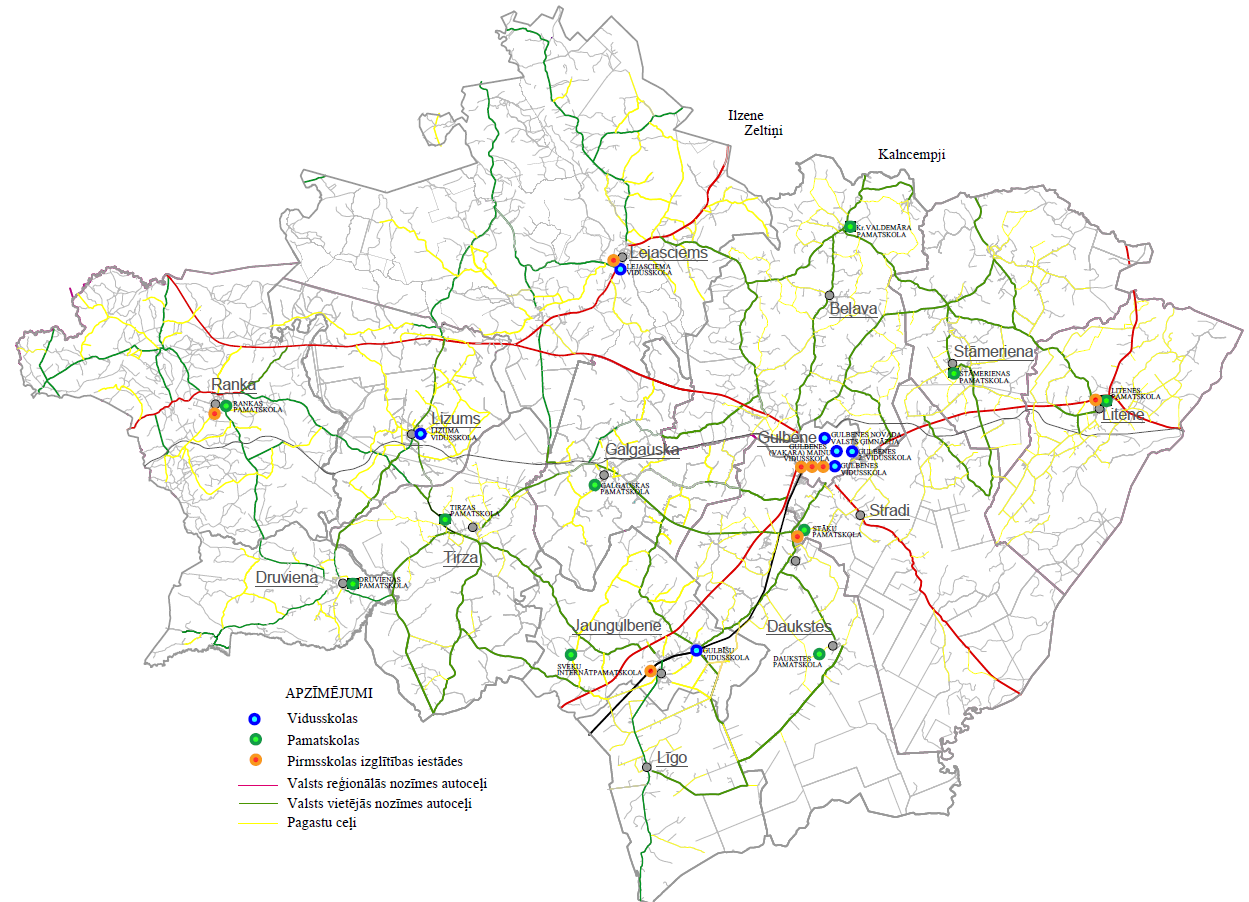 1.attēlsGulbenes novada izglītības iestāžu karte Pēc ģeogrāfiskā izvietojuma (skat.1.attēlu) vispārējās izglītības iestāžu pieejamība Gulbenes  novadā tiek nodrošināta maksimāli tuvu izglītojamo dzīvesvietai. Visās pārvaldēs (izņemot Līgo pagastu) ir pieejama pirmsskolas un sākumskolas posma izglītība, kas ir būtiski mazākajiem bērniem, uzsākot obligāto izglītību un skolas gaitas nodrošinot valsts izglītības attīstības plānošanas dokumentos noteikto - sākumskola (1-6.kl.) iespējami tuvāk skolēna dzīvesvietai.Pēdējos četros piecos gados novada vispārējās izglītības iestāžu tīkls ir mainījies visai maz – slēgta Ozolkalna pamatskola, reorganizēta Beļavas PII, to pievienojot K.Valdemāra pamatskolai un 2015.gadā slēgta Bērzu sākumskola Gulbenē.1.tabulaVispārējās izglītības iestādes 2015./2016.m.g.Kā redzams 1.tabulā, novadā ir 8 pirmsskolas izglītības iestādes, 9 pamatskolas, internātpamatskola un 7 izglītības iestādes, kas īsteno vispārējās vidējās izglītības programmas. Novada PII nav rindu, uzņemšanu PII un pirmskolas grupās skolās reglamentē pašvaldības noteikumi.Litenē darbojas bērnu patversme, kuras iemītnieki, nepieciešamības gadījumā, pirmsskolas izglītību var apgūt Litenes PII, bet pamatizglītību – Litenes pamatskolā.Gulbenes novadā nav sākumskolu, taču jautājums ir jāaktualizē, pamatskolas ar nelielu skolēnu skaitu reorganizējot par sākumskolām, ņemot vērā demogrāfiskās tendences, izglītības pieejamības nodrošināšanu un ERAF projektu finansējuma piesaistes iespējas. Vidējās izglītības programmu īstenošana notiek Gulbenes pilsētas vidusskolās, GNVĢ, Lizuma un Lejasciema vidusskolās. Gandrīz visas skolas (izņemot Gulbenes vidusskolu) realizē vispārējās vidējās izglītības vispārizglītojošā virziena programmu, 3 skolas (GNVĢ, Gulbenes vidusskola un Lizuma vidusskola) - vispārējās vidējās izglītības matemātikas, dabaszinību un tehnikas virziena programmu, Gulbenes 2.vidusskola – vispārējās vidējās izglītības profesionāli orientēta virziena programmu un Lizuma vidusskola realizē arī vispārējās vidējās izglītības vispārizglītojošā virziena neklātienes programmu.Valdība noteikusi, ka jau no nākamā mācību gada novada pilsētās 10.klasi varēs atvērt, ja tajā būs vismaz 18 audzēkņi. Savukārt, no 2018. gada 1.septembra novadu vidusskolās 10. klases atvēršanai nepieciešamais minimālais skolēnu skaits būs 12 skolēni 10.klasē vai vismaz 32 skolēni 10.–12. klasē, līdz ar to varētu parādīties problēmas ar 10.klašu komplektēšanu lauku vidusskolās.2015./2016.m.g. Gulbīša vidusskolā vairs netiek īstenotas vidējās izglītības programma (nav skolēnu vidusskolas posmā), taču, neskatoties uz šo faktu, vidusskolu reorganizēt par pamatskolu apgrūtina pašvaldības īstenotais ERAF projekts, kura saistības noslēdzas 2016.gada decembrī. Ar 2017.gada 1.janvāri paredzēts Gulbīša vidusskolu reorganizēt par  pamatskolu.Gulbenes vakara (maiņu) vidusskolā programmas tiek īstenotas Gulbenē, Tirzā (Tirzas pamatskolā), Rankā (Valmieras tehnikuma Rankas teritoriālajā struktūrvienībā) un Litenē (Litenes pamatskolā). Sveķu internātpamatskola īsteno izglītības programmas, tai skaitā arī profesionālās,  izglītojamiem ar speciālajām vajadzībām.Izglītības pieejamības nodrošinājums                                                                                                                                                                                        Viens no nozīmīgiem rādītājiem, raksturojot izglītības iestāžu pieejamību, ir nodrošinājums ar transportu un tā pakalpojumiem (skat. 2.attēlu). Skolēnu pārvadājumu maršruti pastāv jau vairākus gadus, taču katra mācību gada sākumā tie tiek pārskatīti, lai novērstu nelietderīgas maršrutu izmaiņas. Pašvaldība maksimāli ierobežo tādus skolēnu pārvadājumu maršrutus, kas dublējas kādā no posmiem, vai arī nav ekonomiski pamatoti.  Skolēnu pārvadājumu grafiki ir saskaņoti ar mācību laikiem. 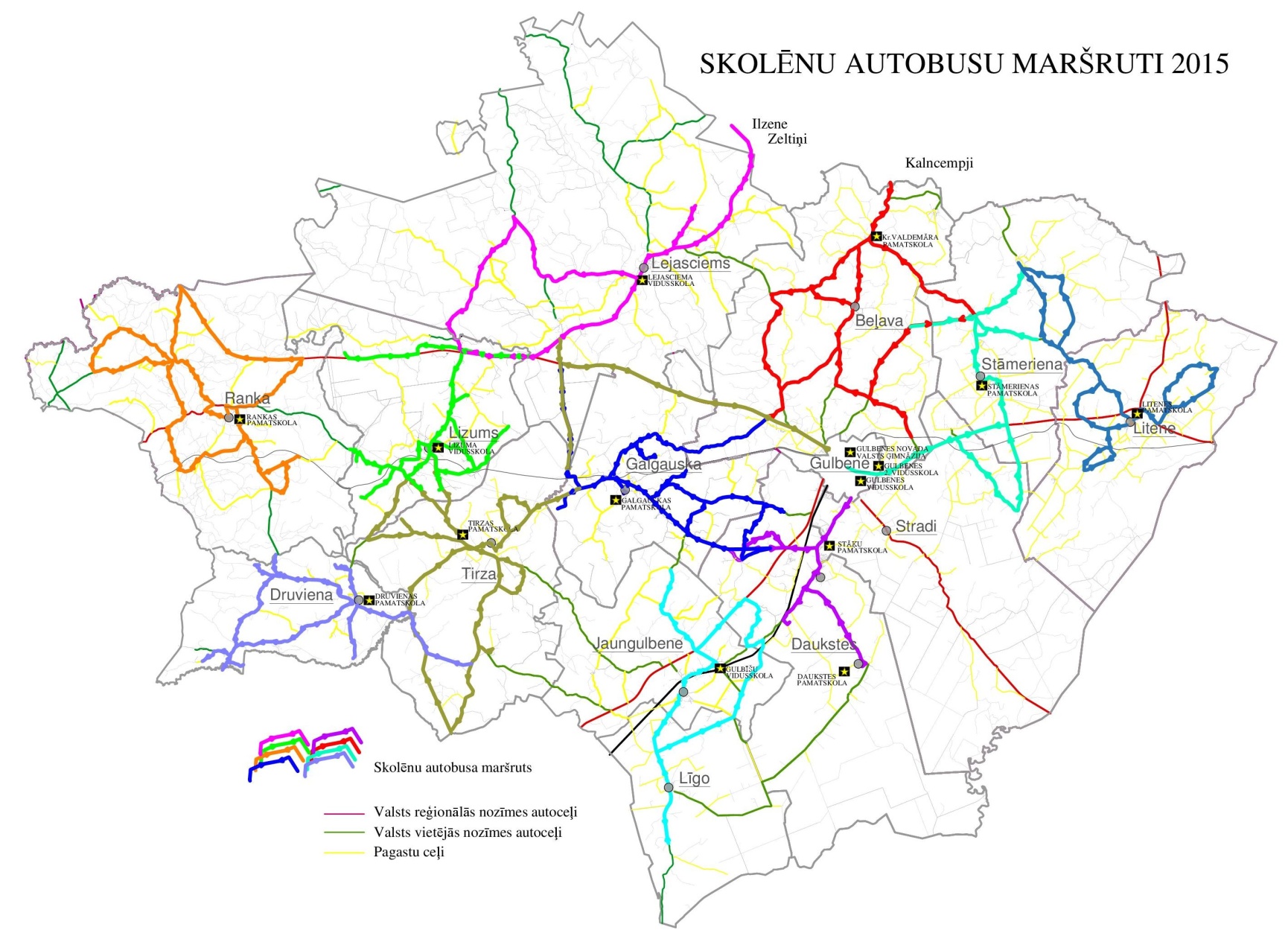 2.attēlsSkolēnu pārvadājumu maršruti Gulbenes  novadā 2015./2016.m.g.Skolēnu pārvadāšana novadā tiek nodrošināta ar novada skolēnu autobusiem, kā arī ar sabiedrisko transportu. Katrai pagasta pārvaldei, izņemot Stradu pagastu, ir autobuss vai vairāki autobusi skolēnu pārvadāšanai (skat. 2.tabulu). Gulbīša vidusskolas skolēnu pārvadāšanu nodrošina Līgo pagasta autobuss.2.tabula Novada skolēnu un PII bērnu pārvadājumi 2014.gadāAtbilstoši pagastu pārvalžu un domes Finanšu un ekonomikas nodaļas sniegtajiem datiem, 2014.gadā  vienā mācību dienā vidēji tika pārvadāti 590 skolēni. Pašvaldības izdevumi izglītojamo pārvadāšanai 2014.gadā (9 mācību mēneši) kopā - EUR 178 461. 3.tabulaAttālumi starp tuvākajām skolām3.Izglītības iestāžu piepildījums 4.tabulaIzglītības iestāžu piepildījums 2015./2016.m.g.Atbilstoši izglītības iestāžu sniegtajiem datiem (4.tabula) redzams, ka novada izglītības iestāžu ēku noslogojums nav optimāls un veido tikai 56.5% no maksimālā. Desmit novada skolas piedāvā arī internāta pakalpojumus, izņemot Gulbenes vakara (maiņu) vidusskolu un Druvienas, Litenes un Stāmerienas pamatskolas, kurās šis pakalpojums šobrīd nav aktuāls. Novadā internātos dzīvo 121 izglītojamais. Internāti pamatā atrodas vai nu konkrētās skolas telpās, vai arī pašvaldības dzīvokļos, izņēmums ir Gulbenes, Lizuma un Lejasciema vidusskolu internāti. Internātā dzīvojošo skolēnu skaits svārstās no 27 skolēniem Gulbenes vidusskolas internātā (kā pakalpojumus izmanto arī GNVĢ un Gulbenes 2.vidusskolas skolēni) līdz 2 skolēniem Gulbīša vidusskolas internātā. Vidējais iemītnieku skaits internātā ir 12,5 izglītojamie.Internāta pakalpojuma pieejamība ir svarīgs faktors gan izglītības pieejamības nodrošināšanai, gan sociālo problēmu risināšanai. Bērnu skaitu nakts grupās PII vidēji ir 8-10 bērni, taču Litenes PII nakts grupā ir 1 bērns. Arī skolu internātos skolēnu skaits ir atšķirīgs – no 2 Gulbīša vidusskolā, līdz 24 Tirzas pamatskolā (kopā ar pirmsskolas vecuma bērniem). Ievērojot iepriekš minēto, turpmāk būtu jānosaka minimālais bērnu skaits nakts grupas atvēršanai un pastāvēšanai un perspektīvā jāvērtē internāta un nakts grupu atvēršanas lietderība.4.Sporta un rotaļu laukumi un sporta zāles.5.tabulā ir apkopota informācija par katrai izglītības iestādei pieejamo sporta un aktīvās atpūtas infrastruktūru. 5.tabulaSporta un rotaļu laukumi Kā redzams tabulā, tad situācija ar sporta un aktīvās atpūtas infrastruktūru izglītības iestādēs būtiski atšķiras. Gulbenes pilsētas izglītības iestādes izmanto blakus esošās Gulbenes novada Bērnu un jaunatnes sporta skolas un Gulbenes sporta centra sporta bāzes, kas ļauj labā līmenī organizēt mācību procesu un nodrošināt nodarbības mūsdienu prasībām atbilstošā vidē. Būtisks faktors ir izglītības iestādes atrašanās vieta un tai apkārt esošā teritorija, kas izmantojama āra sporta nodarbībām un aktivitātēm.Gulbīša vidusskolā un četrās novada pamatskolās (Daukstes, K.Valdemāra, Rankas un Stāmerienas) sporta nodarbībām un aktivitātēm ir pieejamas tikai pielāgotas telpas ar nelielu platību, apgrūtinot mācību priekšmeta “Sports” apguvi. Sporta stundas, kas norisinās nodarbībām pielāgotās telpās, traucē arī pārējo izglītojamo mācību procesam, jo telpu vājās skaņas izolācijas dēļ troksnis, kas rodas sporta nodarbībās, ir dzirdams arī blakus telpās. Stadions, kura iekārtojums un aprīkojums atbilst mūsdienu prasībām, ir pieejams tikai 6 izglītības iestāžu skolēniem. PII un pirmsskolas grupās sporta aktivitātes notiek pielāgotās telpās un āra rotaļu laukumos. Šobrīd lielākā problēma – rotaļu laukumu aprīkojums, jo tas ir fiziski un morāli novecojis lielākajā daļā izglītības iestāžu, kas  īsteno pirmsskolas izglītības programmas. 5.Pašvaldības finansējums izglītības iestādēm (budžetā piešķirtais finansējums) 3.attēlsIzdevumi skolām pēc naudas plūsmas 2013. - 2015.gadsPašvaldības piešķirtais finansējums skolām ir mainīgs, ar tendenci pieaugt (3.attēls). Jāievēro arī pašvaldības ieguldījums skolu infrastruktūras projektos, līdz ar to izmaksas skolām pa gadiem būtiski atšķiras. Samazinoties skolēnu skaitam, izdevumi skolu uzturēšanai paliek iepriekšējā līmenī vai pat pieaug, tāpēc viena skolēna izmaksas gadu no gada palielinās.6.tabula2014.gada izdevumi pēc naudas plūsmas *Aprēķins veikts, ietverot tikai uzturēšanas izdevumus (bez izdevumiem skolēnu pārvadājumiem un biļešu kompensācijām).Skolās, atbilstoši to infrastruktūrai, ir atšķirīgi arī izdevumi (skat. 7.tabulu). Lielākos izdevumus veido skolas uzturēšanas izdevumi. 6.Valsts finansējums pedagogu atalgojumamValstī šobrīd darbojas pedagogu atalgojuma modelis „ nauda seko skolēnam” .  Mērķdotācija pedagogu atalgojumam tiek ieskaitīta novadam kopumā par visām izglītības iestādēm, ko domes apstiprināta mērķdotācijas sadales komisija, atbilstoši pašvaldības apstiprinātai kārtībai, sadala finansējumu izglītības iestādēm. Valsts piešķirto finansējumu pedagogu atalgojumam nākas pārdalīt, jo pretējā gadījumā skolēnu skaita ziņā mazākajām skolām būtu sarežģīti īstenot izglītības programmu.7.tabulaMērķdotācijas sadalījums vispārizglītojošās skolās mēnesim 2014./2015.m.g. janvāra – augusta mēnešiem            7. tabulā atspoguļota valsts mērķdotācijas sadale Gulbenes novada pamata un vispārējās vidējās izglītības iestāžu pedagogu darba samaksai 2014./2015.m.g. vienam mēnesim. Kā redzams tabulā, tad, atbilstoši noteikumu “Valsts budžeta mērķdotācijas aprēķina un sadales kārtība Gulbenes novada izglītības iestādēm bērnu no piecu gadu vecuma izglītošanā nodarbināto pirmsskolas izglītības pedagogu darba samaksai un vispārējās pamatizglītības un vispārējās vidējās izglītības iestāžu pedagogu darba samaksai", novada pedagogu mērķdotācijas sadales  komisija  pārdala daļu valsts mērķdotācijas no „lielajām” skolām uz “mazajām” pēc principa: skolās ar skolēnu skaitu līdz 70 koeficients -  1,2; skolās ar skolēnu skaitu no 71 – 150 koeficients  - 1,0; skolās ar skolēnu skaitu no 151 līdz 300 koeficients -  0,95; skolā ar skolēnu skaitu  lielāku par 301  koeficients -  0,9. Tas tiek darīts ar aprēķinu, lai “mazās “skolas spētu īstenot izglītības programmas un apmaksāt pedagogu darbu.           MK ir noteicis: ja iestādes vadītāja darba algai jāizlieto vairāk kā 12% no valsts piešķirtā finansējuma pedagogu atalgojumam, tad starpība, kas pārsniedz minētos 12%, tiek segta no pašvaldības budžeta.            Līdz ar to Daukstes, Druvienas un Litenes pamatskolu direktoriem daļa atalgojuma tiek apmaksāta no pašvaldības budžeta (kopējā summa – 583,12 EUR mēnesī jeb vidēji 6997,44 EUR gadā.). 7. Skolēnu skaits uz vienu pedagogu 2015./2016.m.g.4.attēlsSkolēnu/bērnu skaits uz vienu pedagogu 2015./2016. m.g.        Izvērtējot pedagogu un skolēnu attiecību (4.attēls), redzams, ka lielākais skolēnu skaits uz vienu pedagogu ir Gulbenes 2.vidusskolā (1: 9,82), Gulbenes vidusskolā (1:8,04), bet lauku teritorijā – Rankas pamatskolā (1:6,0) un Stāķu pamatskolā (1:5,52) mazākais – Druvienas (1:2,39), Daukstes (1:2,47), Litenes (3,14) un K.Valdemāra pamatskolā (1:3,16). Tās ir arī skolas ar mazāko vidējo skolēnu skaitu klasē. Līdz ar to, jo vairāk pedagogu skolā ir iesaistīti izglītības programmas īstenošanā, jo mazāka ir skolēnu – skolotāju skaita attiecība. Mazu skolēnu skaitu uz 1 pedagogu nosaka ne tikai nelielais skolēnu skaits klasēs, bet arī tas, ka pedagogi strādā ar nepilnām slodzēm, it sevišķi mācību priekšmetos ar mazu mācību stundu skaitu nedēļā un bieži vien vairākās skolās (fizika, bioloģija, ķīmija, sports, mūzika utt.). Skolām maksimāli būtu jāstrādā pie tā, lai pedagogi iegūtu iespējami vairāk kvalifikāciju, kas ļautu mācīt vairākus mācību priekšmetus.8.Skolēnu skaita dinamika8.tabulaIzglītojamo skaits Gulbenes novada skolās pa klasēm 2015./2016.m.g.Skolēnu skaits pa klašu grupām (9.tabula) rāda, ka, sakarā ar veiktajām skolu tīkla izmaiņām Gulbenes pilsētā 2014./2015.m.g., skolēnu skaits 2015./2016.m.g., salīdzinot ar iepriekšējo mācību gadu ir palielinājies visās Gulbenes pilsētas skolās, izņemot Gulbenes vakara ( maiņu) vidusskolu. Astoņās lauku skolās skolēnu skaits ir samazinājies, palicis nemainīgs – Rankas, K.Valdemāra pamatskolā un Lizuma vidusskolā, nedaudz pieaudzis - Sveķu internātpamatskolā un Stāķu pamatskolā. 2015./2016.m.g. Daukstes pamatskolā skolēnu nav 1.klasē, bet Druviena pamatskolā – 4.klasē. Vairākās skolās ir klases ar vienu vai diviem skolēniem.5.attēlsSkolēnu skaits pa klasēm (bez Sveķu internātpamatskolas) 2015./2016. m.g.              Skolēnu skaits pa klasēm (5.attēls), 5 un 6 – gadīgo bērnu grupās PII un skolu pirmsskolas grupās rāda, ka tuvākajos gados turpināsies tendence izglītojamo skaitam samazināties, jo 2016./2017.m.g. 9.klasi beigs 231 skolēns, bet 1.klasē sāks mācīties aptuveni 200 skolēni, savukārt vidusskolas 12.klasi beigs 143 skolēni, bet mācības 10.klasē varētu uzsākt ap 130 skolēniem. Līdzīga tendence būs vērojama arī 2017./2018.m.g., kad 9.kl. beigs 195 skolēni, bet 1.kl. mācības uzsāks ne vairāk kā 174 skolēni. 2015./2016.m.g. novadā vislielākais audzēkņu skaits mācās 9.klasē, vismazākais 10.klasē, 1.-8.klasēs skolēnu skaits ir diezgan stabils (ap 190). Samērā lielais devītklasnieku skaits ļauj cerēt uz to, ka nākamajā mācību gadā skolēnu skaits novada vidusskolu 10.klasēs varētu palielināties. 48% 2014./2015. mācību gada 9.klašu absolventu ir izvēlējušies mācīties novada vispārizglītojošajās skolās. Ja tas tā būs arī nākošgad, tad 2016./2017.m.g. 10.kl. varētu mācīties 111 mūsu novada skolēni, kas ir nedaudz vairāk kā iepriekšējā gadā ( 92 skolēni). Vidusskolas posmā vislielākais skolēnu skaits ir Gulbenes vakara (maiņu) vidusskolā – 144. Gulbenes 2.v-sk. – 93, Gulbenes NVĢ  - 88, Gulbenes v-sk.- 21. Gulbenes vakara (maiņu) vidusskolas 40 audzēkņi paralēli apgūst arodu Valmieras tehnikuma Rankas teritoriālajā struktūrvienībā.          Salīdzinot ar iepriekšējiem gadiem, sešgadīgo bērnu skaits ir samērā liels, kas nozīmē, ka 2016./2017.m.g. pirmklasnieku skaits, salīdzinot ar 2015./2016. mācību gadu, nedaudz pieaugs. Piecgadīgo bērnu skaits ir salīdzinoši mazāks nekā bērnu skaits citās vecuma grupās, kas ietekmēs 1.klašu komplektāciju novada skolās 2017./2018.m.g. 9.tabulaBērnu skaits pirmsskolas izglītības iestādēs un skolu pirmsskolas grupās                Bērnu skaits PII un skolu pirmsskolas grupās ir stabils vai ar tendenci pieaugt, it sevišķi laukos (skat. 9.tabulu). Salīdzinot 2015./2016.m.g.  ar iepriekšējo mācību gadu, PII lielākais bērnu skaita samazinājums vērojams Gulbenes 3.PII - par 14 bērniem mazāk, pārējās PII tas ir stabils.             Skolu PII grupās vērojams bērnu pieaugums, tā rezultātā, piem., Lizuma vidusskolā ir radušās problēmas ar telpām pirmsskolas grupām un  aktualizējies jautājums par PII izveidi Lizumā.6.attēls                                                                                                  Izglītojamo skaita dinamika 2012. – 2015.g.	Skolēnu skaita dinamika (6. attēls) liecina, ka skolēnu skaits ar katru mācību gadu samazinās. Sevišķi liels tas bija 2012./2013.m.g. un 2013./2014.m.g.. Pēdējo četru gadu laikā skolēnu skaits ir samazinājies par 296 skolēniem. Pirmsskolas izglītības iestādēs un skolu grupās bērnu skaits pēc straujā samazinājuma 2013.gadā, ir stabilizējies. Diemžēl jāsecina, ka, analizējot bērnu skaita dinamiku PII un pirmsskolas grupās skolās un dzimstības rādītājus Gulbenes novadā, tendence samazināties izglītojamo skaitam turpināsies arī tuvākajos gados. Klašu komplektācija skolās2015./2016.mācību gadā pēc VIIS pieejamajiem datiem apvienoto klašu komplekti ir tikai Daukstes pamatskolā. Pa vienam klašu komplektam ir pārējās lauku pamatskolās un vidusskolās (izņemot Gulbīša vidusskolu, kur vidusskolas posmā nav neviena klašu komplekta) un Gulbenes vidusskolā, kur notiek pakāpeniska pāreja uz sākumskolu, 2015./2016.m.g. nav 7.kl. un 10.kl.. Gulbenes novada valsts ģimnāzijā ir 10 klašu komplekti, Gulbenes vidusskolā pamatskolas posmā ir 22 klašu komplekti, vidusskolas posmā – 2 klašu komplekti.  10. tabulā apkopota informācija par apvienotajām klasēm un apvienoto mācību priekšmetu mācīšanu Gulbenes novada izglītības iestādēs.10.tabulaApvienotās klases un mācību priekšmeti 2015./2016.m.g.No 2015./2016.m.g. tarifikācijai iesniegtajiem dokumentiem secināms, ka apvienoto klašu komplekti, lai arī nav uzrādīti VIIS sistēmā, faktiski ir arī citās lauku skolās – Druvienas pamatskolā (2.-3.kl.), Litenes pamatskolā (5.-6.kl., 1.-2.kl., kur atsevišķi notiek tikai matemātikas un latviešu valodas mācību priekšmetu stundas), Stāmerienas pamatskolā (1.-2.kl., 5.-6.kl., kur atsevišķi notiek tikai latviešu valodas stundas), K.Valdemāra pamatskolā (2.-4., 5.-6.kl, kur atsevišķi tiek mācīti tikai 2 priekšmeti).Lielā daļā skolu ir arī apvienotās stundas. Visbiežāk tiek apvienotas mājturības un tehnoloģiju, mūzikas, sporta, dabaszinību, vizuālās mākslas un  sociālo zinību mācību stundas.Apvienoto klašu un mācību priekšmetu stundu organizācija prasa pedagogu papildus kompetences un darbu, lai kvalitatīvi organizētu mācību procesu. Vienlaicīgi pastāv risks, ka šajās klasēs ir apdraudēta mācību stundas optimāla darba organizācija un  individuālā darba iespējas, darbs ar integrētajiem un talantīgākajiem skolēniem.11.tabulaSkolēnu deklarētās dzīvesvietasIzvērtējot skolēnu deklarētās dzīvesvietas (skat 11.tabula) redzams, ka skolās no konkrētās pārvaldes teritorijas lielākais skolēnu īpatsvars ir Rankas pamatskolā - 87%, Lejasciema vidusskolā - 84,2%, Stāmerienas pamatskolā -82,5%, Litenes pamatskolā - 79,5%, Lizuma vidusskolā -78,4%, K.Valdemāra pamatskolā – 78,3% un  Gulbīša vidusskolā -75,4% .     Tomēr vērā ņemams skolēnu skaits mācās skolās, kuras neatrodas skolēna deklarētās dzīvesvietas pārvaldē, visbiežāk skolēni dodas mācīties uz blakus esošā pagasta skolām. Piepilsētas pagastos dzīvojošie bērni dodas uz pilsētas skolām. Vislielākais skaits citās pārvaldēs dzīvojošo skolēnu mācās Galgauskas pamatskolā – 55,7% un  Daukstes pamatskolā – 43%. Minētā skolēnu migrācija ir saistīta gan ar objektīviem, gan subjektīviem apstākļiem, nereti tās ir sekas skolu “neveselīgai” konkurencei par skolēniem.55,9% Gulbenes novada valsts ģimnāzijas izglītojamo deklarētā dzīvesvieta ir Gulbenes pilsēta, 41,9% izglītojamo ir no pagastiem.Gulbenes novada skolās mācās 83 izglītojamie no citām pašvaldībām. 275 mūsu novadā deklarētie izglītojamie mācās 43 dažādās citu pašvaldību teritorijās esošajās pamatskolās un vidusskolās, no tiem 46 mācās 17 dažādās internātpamatskolās: Rēzeknes logopēdiskajā internātpamatskolā, Strazdumuižas intenātpamatskolā - attīstības centrā vājredzīgiem un neredzīgiem bērniem, Valmieras vājredzīgo bērnu internātskolā - attīstības centrā, Adamovas, Gaujienas speciālajā internātpamatskolā u.c.. Vislielākais Gulbenes novada skolēnu skaits ir Jaunpiebalgas vidusskolā – 65, Cesvaines vidusskolā – 17 un Madonas Valsts ģimnāzijā – 7.9.Vidējais klašu/grupu piepildījums12.tabulaSkolēnu/bērnu skaits klasē/grupāVidējais skolēnu skaita diapazons klasē novada skolās svārstās no 4,9 (Litenes pamatskolā) līdz 19,6 (Gulbenes 2.vidusskolā) (skat. 12.tabulu). Skolēnu skaits mazāks par 10 skolēniem klasē ir desmit novada skolās. Vidējais skolēnu skaits klasē no 10 līdz 15 ir Stāķu pamatskolā, Gulbenes vakara (maiņu) un Lizuma vidusskolās, bet skolēnu skaits robežās no 15 līdz 20 – Gulbenes 2.vidusskolā, Gulbenes vidusskolā un Gulbenes novada valsts ģimnāzijā. 10.Pedagogu profesionālā kvalifikācija un pieredze13.tabulā uzrādīti pedagogi, kuri īsteno pirmsskolas, vispārējās pamatizglītības un vispārējās vidējās izglītības programmas. Tabulā redzams, ka novada pedagogiem izglītība atbilst normatīvo aktu prasībām, tai skaitā 23 % pedagogu ir divas un vairākas augstākās izglītības, 38,8 % pedagogu ir maģistra grāds. Nozīmīgs rādītājs ir fakts, ka 34 pedagogi 2015./2016.m.g. mācību gadā ir uzsākuši mācības vai mācās (augstskolā, maģistratūrā vai apgūst papildus kvalifikāciju). Svarīgs jautājums (it sevišķi “mazajās” skolās) ir pedagogu papildus kvalifikācijas iegūšana (tiesības mācīt vairākus mācību priekšmetus), tādējādi samazinot skolotāju skaitu, kuri ierodas konkrētajā skolā tikai uz dažu mācību stundu novadīšanu.                                                                                 13.tabula Pedagogu izglītības rādītāji 2015./2016. m.g.* pedagogi tiek uzrādīti vienu reizi skolā, kurā ir lielākā tarificētā darba slodze.Izvērtējot pedagogus pa vecuma grupām (skat. 7.attēlu), redzams, ka salīdzinoši maz ir jauno skolotāju vecumā līdz 30 gadiem, tikai 4 % no kopējā skaita. 49,5 % novada pedagogu ir vecumā virs 50 gadiem, 15,5 % - virs 60 gadiem. Vispārizglītojošajās skolās vidējais pedagogu vecums ir 49,6 gadi, novada skolu pedagogu vecuma moda (vislielākais pedagogu skaits) ir 52 gadi.7.attēlsNovada skolu pedagogu sadalījums pa vecuma grupām 2015./2016. m.g.Lai nodrošinātu paaudžu pēctecību un pieredzes apmaiņu, savlaicīgi un mērķtiecīgi jārisina jautājums par jaunu pedagogu piesaisti.88.attēlsPedagogu skaits skolās 2015./2016.m.g.Kā redzams 8.attēlā, pedagogu skaits ir saistīts ar izglītojamo skaitu, jo “mazajās” skolās, lai nodrošinātu mācību procesu atbilstoši piešķirtajam finansējumam, pedagogiem jāstrādā apvienotajās klasēs vai grupās, un pedagogu skaits nevar būt liels. Pretējā gadījumā skolotājiem darba slodze ir ļoti maza, kas tiešā veidā ietekmē atalgojumu.9.attēlsVidējais pedagogu vecums skolāsJaunākais pedagogu sastāvs ir Gulbenes 2. vidusskolā (47,8 gadi), Galgauskas pamatskolā (47,9 gadi). Pieredzējušākie pedagogi strādā Gulbenes vakara (maiņu) vidusskolā (54,1 gads), Gulbenes novada valsts ģimnāzijā (51 gads) un Litenes pamatskolā (50,7 gadi) (skat. 9.attēlu). Minētie fakti liecina par strauju pedagoģiskā sastāva novecošanos.11.Demogrāfiskās tendencesSkolēnu skaitu novadā ietekmē  pēdējo gadu valsts demogrāfiskās tendences un ekonomiskās attīstības problēmas. 14.tabulaGulbenes  novadā deklarēto dzimušo bērnu skaitsBērnu dzimstības rādītāji novadā (14.tabula) uzskatāmi parāda, ka tuvākajos gados skolēnu skaits skolās, PII un skolu pirmsskolas izglītības programmās nepalielināsies. Jāievēro tendence, ka 4 - 6% novadā dzimušo bērnu nenonāk novada skolās, jo ģimenes dažādu apstākļu dēļ pamet Gulbenes novadu. Līdz ar to arī turpmākajos gados var prognozēt skolēnu skaita samazinājumu, īpaši tādās lauku teritorijās kā Daukstu, Druvienas, Galgauskas un Litenes pagastu izglītības iestādēs.12.Mācību sasniegumi 10. attēls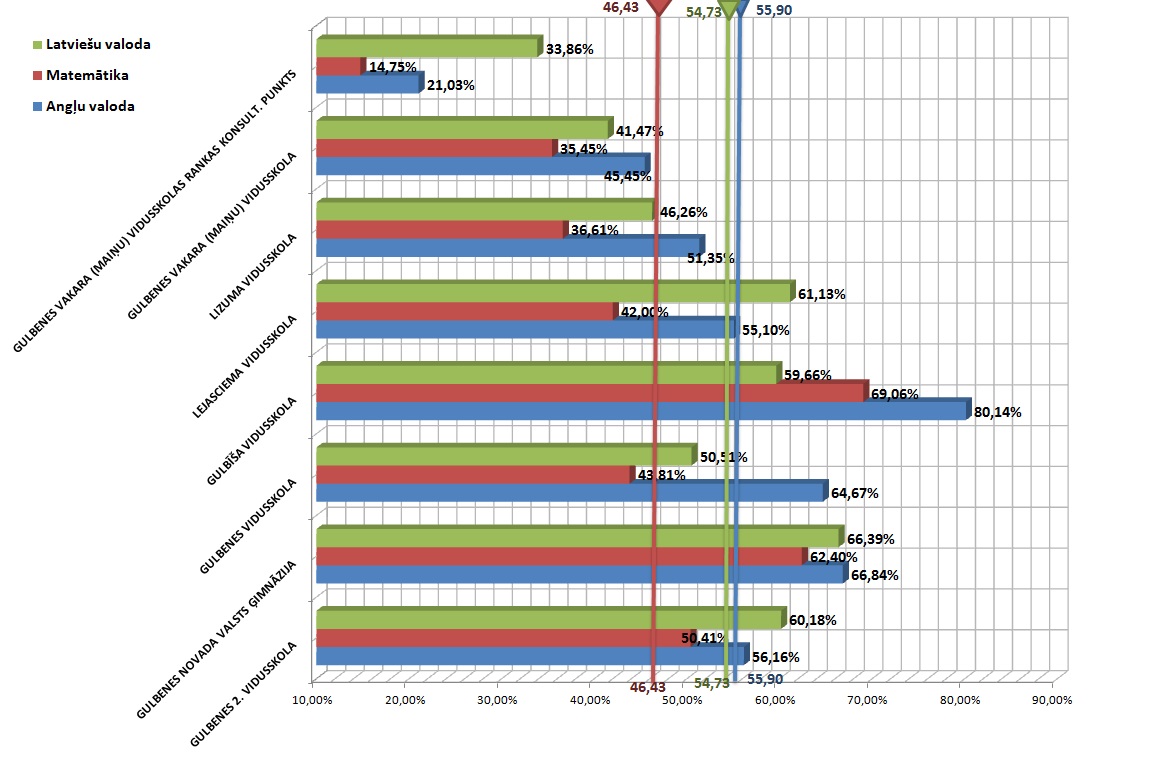 Obligāto centralizēto eksāmenu rezultāti (2013. -2015.g.)12.klašu skolēni kārto 4 eksāmenus, no kuriem 3 ir obligātie un 1 izvēles eksāmens. Stabili centralizēto eksāmenu rezultāti novadā ir angļu un krievu valodās. 2014./2015.mācību gadā uzlabojušies vidējie rādītāji matemātikā (par 1.31)Obligātajos eksāmenu priekšmetos novada kopvērtējums ir nedaudz zemāks nekā rezultāti valstī, bet 2014./2015. mācību gadā izvēles priekšmetos (ķīmija, fizika, bioloģija) krietni augstāks. 15.tabula9.klašu valsts pārbaudes darbu rezultāti (2013. – 2015.g.) Atbilstoši Ministru kabineta noteikumiem par valsts pārbaudījumiem skolēni, beidzot 9.klasi,  kārto četrus eksāmenus. 15.tabulā uzskatāmi redzams vidējais vērtējums valsts pārbaudes darbos 3 pēdējo mācību gadu laikā novada skolās kopumā. Rezultātu kāpums novērojams angļu valodā. 2014./2015. mācību gadā, līdzīgi kā valstī, uzlabojušies vidējie rezultāti matemātikas eksāmenā (par 0,36) un vēstures eksāmenā (par 0,21) Krievu valodas eksāmenā novadā ir visaugstākie vidējie rādītāji. Salīdzinot ar rezultātiem Latvijā, novadā valsts pārbaudes darbu vidējie rezultāti tomēr nedaudz zemāki (par 0,24 – 0,48). Stabili rezultāti 9.klašu valsts pārbaudījumos (virs novada vidējā) ir Gulbenes novada valsts ģimnāzijā, Druvienas pamatskolā, Gulbenes vidusskolā, Lizuma vidusskolā un Litenes pamatskolā. Atsevišķos mācību priekšmetos augstākus rezultātus varētu vēlēties Daukstes pamatskolai, K.Valdemāra pamatskolai, Galgauskas pamatskolai, Gulbīša vidusskolai un Stāmerienas pamatskolai.13. Pamatskolas beidzēju tālākās izglītības gaitas11.attēls  9.kl. beidzēju tālākās gaitas 2014./ 2015.m.g.2014./2015.m.g. salīdzinoši daudz 9.kl. beidzēji (56%) ir izvēlējušies tālāk mācīties ģimnāzijās un vidusskolās (skat. 11.attēlu): 2014.g. - 49,5%, bet 2013.g. – 44,1%. Līdz ar to ir samazinājies to skolēnu skaits, kuri turpina mācīties profesionālajās izglītības iestādēs (šogad tie bija 36,3%, 2014.g. – 39%, 2013.g. – 46,3%). Minētais fakts saistāms ar Jaungulbenes profesionālās vidusskolas slēgšanu.         Pēdējos trijos gados ir samazinājies devītklasnieku skaits, kuri skolu pabeiguši ar liecību un mācās atkārtoti 9.kl. (2015.g. – 6, 2014.g. - 11, 2013.g. - 16).         Vispārējās vidējās izglītības iestādes, kurās visbiežāk mācības turpina 9.kl. beidzēji, ir Gulbenes novada vidusskolas. Šogad visvairāk skolēnu izvēlējās mācīties Gulbenes 2.vidusskolā - 39, Gulbenes novada valsts ģimnāzijā - 32, Lizuma vidusskolā - 12, Lejasciema vidusskolā – 8. Populāras ir arī Madonas novada skolas – Madonas Valsts ģimnāzija, Madonas 1. un 2.vidusskola (kopā 7 skolēni), Valmieras Pārgaujas ģimnāzija un Valmieras 5.vidusskola (kopā 3 skolēni), Balvu profesionālā un vispārizglītojošā vidusskola (2), Rīgas ģimnāzijas un vidusskolas (4), kā arī ar mākslas un mūzikas padziļinātu apgūšanu saistītās skolas – Valmieras mākslas vidusskola (3), Rīgas dizaina un mākslas vidusskola (2), J.Mediņa mūzikas vidusskola un Cēsu mūzikas vidusskola.Profesionālās mācību iestādes, kurās izvēlas mācīties Gulbenes novada izglītojamie, katru gadu nedaudz atšķiras, bet kopējās tendences tomēr saglabājas. Gulbenes novada 9.kl. beidzēji visbiežāk no profesionālās izglītības iestādēm izvēlas Smiltenes tehnikumu, Valmieras tehnikumu, Priekuļu tehnikumu, Rīgas Valsts tehnikumu, Rīgas tūrisma un radošās industrijas tehnikumu, Ogres tehnikumu un Rīgas tehnisko koledžu.Populārākās profesijas jau vairāku gadu garumā: ēdināšanas pakalpojumu speciālists, pavārs, automehāniķis, viesmīlības, viesnīcu pakalpojumu speciālists, autoelektriķis, mežsaimniecības tehniķis, galdnieks, celtniecības un ceļu būves mašīnu speciālists, dizaineris un grāmatvedis.14. 2014./2015.m.g. 12.kl. absolventu tālākās izglītības gaitasSavukārt 12.kl. absolventi lielākoties izvēlas studēt augstskolās (skat. 12.attēlu). 2014./2015.m.g. tie bija 58,6%, 2013./2014.m.g. – 57,4%, bet 2012./2013.m.g. – 63,7% no 12.kl. beidzējiem. 2014./2015.m.g. neviens no Lejasciema vidusskolas beidzējiem neizvēlējās studijas augstskolā. No vakara (maiņu) vidusskolas beidzējiem studēt izvēlas ap 5%, jo lielākā daļa 12.kl.beidzēju turpina strādāt vai arī uzsāk darba gaitas (šogad – 54%, 2014.g. - 64%, 2013.g. – 56%).  Populārākās augstskolas, kuras izvēlas mūsu novada 12.kl. absolventi, ir Latvijas Universitāte (LU), RTU, Rīgas Stradiņa universitāte, Latvijas Sporta pedagoģijas akadēmija, Banku augstskola, Rēzeknes Augstskola, Biznesa augstskola „Turība”, iepriekšējos gados arī Vidzemes Augstskola, Ekonomikas un kultūras augstskola, Ventspils Augstskola, RPIVA, koledžas: Rīgas Tehniskā, Juridiskā, Rīgas 1. medicīnas.Populārākās fakultātes un specialitātes: juridiskā fakultāte, tiesību zinātnes un jurisprudence, enerģētika un elektrotehnika, treneris, vadītājs sporta jomā, medicīna, pirmsskolas skolotājs, organizācijas drošība, darba aizsardzība, matemātiķis – statistiķis, informāciju tehnoloģijas, grāmatvedība un finanses, finanšu menedžments, ekonomika un vadība, telemātika un loģistika, ārsta palīgs, zobārstniecība un vizuālā tēla stilists. Turpināt izglītību profesionālajās izglītības iestādēs katru gadu izvēlas apmēram ceturtā daļa vispārizglītojošo vidusskolu beidzēju, bet salīdzinoši mazāk vakara (maiņu) vidusskolas beidzēju (šogad 11,4%, iepriekšējos gados 4-5%). No 12.kl. beidzējiem šogad sāka strādāt 14%, 2014.g.- 19%, 2013.g. – 11%.Arī šī mācību gada beidzēju vidū ir tādi, kuri šobrīd nemācās un arī nestrādā – kopā 11% (2014.g. un 2013.g. – 8%). Lielākoties tie ir vakara (maiņu) vidusskolas beidzēji (87%), no tiem 54% ir jaunās māmiņas, kuras atrodas bērna kopšanas atvaļinājumā.12.attēls  Vidusskolu absolventu turpmākās gaitas 2014./ 2015.g.Gulbenes novada vispārējās izglītības iestāžu tīkla modelis līdz 2018.gadamRādītāji jautājuma aktualizēšanai par izglītības iestādes statusa maiņu vai likvidāciju1.Pirmsskolas izglītības iestāde - mazāk kā 20 bērni2.Pamatskola - mazāk kā 60 izglītojamie (kopā ar pirmsskolas grupu (-ām))3. Vidusskolas posms ( 10. – 12.kl.) – mazāk kā 30 izglītojamie*Izskatot jautājumu par izglītības iestādes likvidāciju vai tās statusa maiņu, izglītības iestāde un tās darbība tiek izvērtēta atbilstoši noteiktiem kritērijiem (pielikumā).Rīcības plāns vispārējās izglītības iestāžu attīstības plānam 2016.-2018. gadamGulbenes novada domes priekšsēdētājs									A.ApinītisPIELIKUMSKritēriji izglītības iestādes izvērtējumamizskatot jautājumu par iestādes statusa maiņu vai likvidāciju.Gulbenes novada domes priekšsēdētājs									A.ApinītisDarba grupas vadītājs:Darba grupas vadītāja vietnieks:Andis Caunītis -Arnis Šķēls -Gulbenes novada domes priekšsēdētāja vietnieksIzglītības, kultūras un sporta nodaļas vadītājsGulbenes novada domes priekšsēdētāja vietnieksIzglītības, kultūras un sporta nodaļas vadītājsDarba grupas locekļi:Anita Birzniece -Sandra Daudziņa - Valtis Krauklis - Izglītības, kultūras un sporta nodaļas izglītības darba speciāliste – vadītāja vietniece;Izglītības, kultūras un sporta jautājumu patstāvīgās komitejas priekšsēdētāja, deputāte;Izglītības, kultūras un sporta jautājumu patstāvīgās komitejas loceklis, deputāts;Izglītības, kultūras un sporta nodaļas izglītības darba speciāliste – vadītāja vietniece;Izglītības, kultūras un sporta jautājumu patstāvīgās komitejas priekšsēdētāja, deputāte;Izglītības, kultūras un sporta jautājumu patstāvīgās komitejas loceklis, deputāts;Guna Švika –Gulbenes  novada domes izpilddirektore;Gulbenes  novada domes izpilddirektore;Jānis Barinskis -Attīstības un projektu nodaļas vadītājs;Attīstības un projektu nodaļas vadītājs;Lienīte Reinsone -Finanšu un ekonomikas nodaļas ekonomiste.Finanšu un ekonomikas nodaļas ekonomiste.Informāciju analīzei sagatavoja un iesniedza: Informāciju analīzei sagatavoja un iesniedza: Informāciju analīzei sagatavoja un iesniedza: Informāciju analīzei sagatavoja un iesniedza: Gulbenes novada izglītības iestādes; Gulbenes novada pagastu pārvaldes;Gulbenes novada dzimtsarakstu nodaļa; Gulbenes novada domes Finanšu un ekonomikas nodaļa;Gulbenes novada domes Īpašumu pārraudzības nodaļa;Gulbenes novada domes Attīstības un projektu nodaļa.Gulbenes novada izglītības iestādes; Gulbenes novada pagastu pārvaldes;Gulbenes novada dzimtsarakstu nodaļa; Gulbenes novada domes Finanšu un ekonomikas nodaļa;Gulbenes novada domes Īpašumu pārraudzības nodaļa;Gulbenes novada domes Attīstības un projektu nodaļa.Izglītība  - sistematizētu zināšanu un prasmju apguves un attieksmju veidošanas process un tā rezultāts. Izglītības process ietver mācību un audzināšanas darbību. Izglītības rezultāts ir personas zināšanu, prasmju un attieksmju kopums. - sistematizētu zināšanu un prasmju apguves un attieksmju veidošanas process un tā rezultāts. Izglītības process ietver mācību un audzināšanas darbību. Izglītības rezultāts ir personas zināšanu, prasmju un attieksmju kopums. Izglītība  Vispārējā izglītība-cilvēka, dabas un sabiedrības daudzveidības un vienotības izziņas, humānas, brīvas, pilsoniskas un atbildīgas personības veidošanās process un tā rezultāts. Vispārējās izglītības pakāpēs:1) pirmsskolas izglītība;2) pamatizglītība;3) vidējā izglītība.Izglītība  Pirmsskolas izglītība   Sākumskolas izglītība -izglītības pakāpe, kurā notiek bērna personības daudzpusīga veidošanās, veselības stiprināšana, sagatavošanās pamatizglītības ieguvei- izglītības pakāpe, kurā īsteno pamatizglītības pirmā posma izglītības programmas 1.—6.klase.Izglītība  Pamatizglītība(1.–9.kl.), izglītības pakāpe, kurā notiek sagatavošanās izglītībai vidējā pakāpē vai profesionālajai darbībai, sabiedrības un cilvēka individuālajā dzīvē nepieciešamo pamatzināšanu un pamatprasmju apguve, vērtīborientācijas veidošanās un iesaiste sabiedrības dzīvē Izglītība  Vidējā izglītībaSpeciālā izglītība - izglītības pakāpe (10. – 12.kl.), kurā notiek daudzpusīga personības pilnveide, mērķtiecīga un padziļināta izaugsme apzināti izraudzītā vispārējās vai profesionālās izglītības vai arī vispārējās un profesionālās izglītības virzienā, sagatavošanās studijām augstākajā izglītības pakāpē vai profesionālajai darbībai, iesaiste sabiedrības dzīvē. personām ar speciālām vajadzībām un veselības traucējumiem vai arī speciālām vajadzībām vai veselības traucējumiem adaptēta vispārējā un profesionālā izglītība.Izglītojamais- skolēns, kurš apgūst izglītības programmu izglītības iestādē vai pie privātpraksē strādājoša pedagoga. - skolēns, kurš apgūst izglītības programmu izglītības iestādē vai pie privātpraksē strādājoša pedagoga. Izglītības iestāde- valsts, pašvaldību vai citu juridisko vai fizisko personu dibināta iestāde, kuras uzdevums ir izglītības programmu īstenošana. - valsts, pašvaldību vai citu juridisko vai fizisko personu dibināta iestāde, kuras uzdevums ir izglītības programmu īstenošana. Pedagogs- fiziskā persona, kurai ir pedagoga izglītību reglamentējošā likumā noteiktā izglītība un profesionālā kvalifikācija un kura piedalās izglītības programmas īstenošanā izglītības iestādē.- fiziskā persona, kurai ir pedagoga izglītību reglamentējošā likumā noteiktā izglītība un profesionālā kvalifikācija un kura piedalās izglītības programmas īstenošanā izglītības iestādē.Mācību  līdzekļi- izglītības programmu īstenošanai nepieciešamā literatūra, uzskates un tehniskie līdzekļi, materiāli un iekārtas.- izglītības programmu īstenošanai nepieciešamā literatūra, uzskates un tehniskie līdzekļi, materiāli un iekārtas.Valsts pārbaudes darbs- pēc īpašas metodikas izveidots un pēc vienotas kārtības valsts mērogā organizēts eksāmens izglītojamo mācību sasniegumu novērtēšanai atsevišķos mācību priekšmetos.- pēc īpašas metodikas izveidots un pēc vienotas kārtības valsts mērogā organizēts eksāmens izglītojamo mācību sasniegumu novērtēšanai atsevišķos mācību priekšmetos.Centralizēts   eksāmens- pēc īpašas metodikas izveidots un pēc vienotas kārtības valsts mērogā organizēts eksāmens izglītojamo mācību sasniegumu novērtēšanai atsevišķos mācību priekšmetos vispārējās vidējās izglītības pakāpes noslēgumā.- pēc īpašas metodikas izveidots un pēc vienotas kārtības valsts mērogā organizēts eksāmens izglītojamo mācību sasniegumu novērtēšanai atsevišķos mācību priekšmetos vispārējās vidējās izglītības pakāpes noslēgumā.Pirmsskolas izglītības iestādes: Gulbenes pilsēta - Gulbenes 1.pirmsskolas izglītības iestādeGulbenes pilsēta - Gulbenes 2. pirmsskolas izglītības iestāde „Rūķītis”Gulbenes pilsēta - Gulbenes 3. pirmsskolas izglītības iestāde „Auseklītis”Jaungulbenes pagasts - Jaungulbenes pirmsskolas izglītības iestāde „Pienenīte”Lejasciema pagasts - Lejasciema pirmsskolas izglītības iestāde „Kamenīte”Litenes pagasts - Litenes pirmsskolas izglītības iestādeRankas pagasts - Rankas pirmsskolas izglītības iestāde „Ābelīte”Stradu pagasts - Stāķu pirmsskolas izglītības iestādePamatskolas:Daukstu pagasts - Daukstes pamatskolaDruvienas pagasts - Druvienas pamatskolaGalgauskas pagasts - Galgauskas pamatskolaBeļavas pagasts - K.Valdemāra pamatskolaLitenes pagasts - Litenes pamatskolaRankas pagasts - Rankas pamatskolaStradu pagasts - Stāķu pamatskolaStāmerienas pagasts - Stāmerienas pamatskolaTirzas pagasts - Tirzas pamatskolaJaungulbenes pagasts - Sveķu internātpamatskolaVidusskolas:Gulbene - Gulbenes novada valsts ģimnāzijaGulbene - Gulbenes vidusskolaGulbene - Gulbenes 2.vidusskolaGulbene - Gulbenes vakara (maiņu) vidusskolaJaungulbenes pagasts - Gulbīša vidusskolaLejasciema pagasts - Lejasciema vidusskolaLizuma pagasts - Lizuma vidusskolaAutobusu markas/ietilpībaPārvalde/iestādes nosaukumsPārvadājamo skolēnu skaits dienāVW CRAFTER / 19+1Beļavas pag. pārvalde/ K.Valdemāra pamatskola42MERCEDES BENZ 516 / 19+1Daukstu pag. pārvalde/ Daukstes pamatskola29VW CRAFTER / 19+1Druvienas pag. pārvalde / Druvienas pamatskola53VW CRAFTER / 19+1Galgauskas pag. pārvalde/ Galgauskas pamatskola29VW Caravelle / 8+1Galgauskas pag. pārvalde/ Galgauskas pamatskola26VW CRAFTER / 19+1Lejasciema pag. pārvalde/ Lejasciema vidusskola40Mercedes Benz Sprinter 315 / 16Litenes pag. pārvalde/Litenes pamatskola16Mercedes Benz 516 / 19+1Lizuma pag. pārvalde/ Lizuma vidusskola42Ford Transit / 16+1Lizuma pag. pārvalde/ Lizuma vidusskola28FORD TRANSIT / 16+1Līgo pag. pārvalde22SETRA S213UL / 40+1Rankas pag. pārvalde/ Rankas pamatskola79BMC Probus JE 7247 31 sēdvieta, 20 stāvvietasStāmerienas pag. pārvalde/ Stāmerienas pamatskola72BMC 215 SCB / 31+1Tirzas pag. pārvalde/ Tirzas pamatskola51FORD TRANSIT / 8+1Tirzas pag. pārvalde/ Tirzas pamatskola24 Stāķu pamatskolaKOPĀ590N.p.k.Attālumskmlaiks/min1.Daukstes (Daukstes pamatskola) – Stāķi (Stāķu pamatskola)10232.Daukstes (Daukstes pamatskola) – Galgauska (Galgauskas pamatskola)20313.Druviena ( Druvienas pamatskola) – Ranka ( Rankas pamatskola)15334.Druviena (Druvienas pamatskola) – Tirza (Tirzas pamatskola)11245.Gulbītis (Gulbīša vidusskola) – Stāķi (Stāķu pamatskola)11126.Gulbītis (Gulbīša vidusskola) – Gulbene15167.Galgauska (Galgauskas pamatskola) – Tirza (Tirzas pamatskola)9158. Galgauska (Galgauskas pamatskola) – Stāķi (Stāķu pamatskola)13139.Pilskalns (K.Valdemāra pamatskola) - Lejasciems (Lejasciema vidusskola)  163010.Pilskalns (K.Valdemāra pamatskola) - Gulbene153711.Ranka ( Rankas pamatskola) – Druviena ( Druvienas pamatskola)153312.Ranka ( Rankas pamatskola) – Lizums ( Lizuma vidusskola)222513.Lejasciems (Lejasciema vidusskola) – Lizums (Lizuma vidusskola)191814.Litene (Litenes pamatskola) – Stāmeriena (Stāmerienas pamatskola)131615.Stāmeriena (Stāmerienas pamatskola) - Gulbene162016.Stāķi  (Stāķu pamatskola)– Gulbene5917.Tirza (Tirzas pamatskola) – Lizums (Lizuma vidusskola)89Izglītības iestādeMaksimālais iespējamais izglītības iestādes piepildījums (izglītojamo skaits)Telpu noslogojums 2015./2016.m.g.(izglītojamo skaits)InternātiInternātiIzglītības iestādeMaksimālais iespējamais izglītības iestādes piepildījums (izglītojamo skaits)Telpu noslogojums 2015./2016.m.g.(izglītojamo skaits)Atrašanās vietadzīvojošo izglītojamo skaits uz 01.10.2015.Gulbenes novada valsts ģimnāzija504185Līkā iela 19a14Gulbenes vidusskola535410Līkā iela 19 a3Gulbenes 2.vidusskola744491Līkā iela 19a6Gulbīša vidusskola14061Gulbītis 2- 14,Jaungulbenes pagasts, Gulbenes novads2Lejasciema vidusskola200114A.Sakses iela 36Lizuma vidusskola300134“Dzelmes”, Lizuma pag.6Gulbenes vakara (maiņu) vidusskola6064NavDaukstes pamatskola15047Skolas telpās7Druvienas pamatskola16568NavGalgauskas pamatskola20070Skolas telpās20K. Valdemāra pamatskola165 (psk.), 75 (PII)6024Liepu iela 9, Pilskalns, Beļavas pag., Gulbenes nov.13Litenes pamatskola13544NavRankas pamatskola12084Skolas telpās10Stāķu pamatskola200127Stāķi 18 – 32, Stradu pag., Gulbenes nov.10Stāmerienas pamatskola 200 (psk.), 36 (PII)6324NavTirzas pamatskola250 (psk.), 33 (PII)78 (psk.),32 (PII)“Skoliņa” Tirza, Tirzas pag., Gulbenes nov.24Pirmsskolas izglītības iestādesPirmsskolas izglītības iestādesPirmsskolas izglītības iestādesGrupu/bērnu skaits nakts grupāsGrupu/bērnu skaits nakts grupāsGulbenes 1. pirmsskolas izglītības iestāde132120NavNavGulbenes 2. PII “Rūķītis”132113Nav Nav Gulbenes 3. pirmsskolas izglītības iestāde „Auseklītis”280226NavNavJaungulbenes pirmsskolas izglītības iestāde „Pienenīte”72521/101/10Lejasciema pirmsskolas izglītības iestāde “Kamenīte”76631/ 81/ 8Litenes pirmsskolas izglītības iestāde36261 1 Rankas pirmsskolas izglītības iestāde “Ābelīte”110591/161/16Stāķu pirmsskolas izglītības iestāde110791/ 121/ 12SkolēniemSkolēniemPII bērniemSporta zāle/halleSporta laukumsRotaļu laukumsGulbenes novada valsts ģimnāzijairIr (stadions)Gulbenes vidusskolairIr (stadions)Gulbenes 2.vidusskolairirGulbīša vidusskolaPielāgota telpairLejasciema vidusskolairirLizuma vidusskolairIr (stadions)Daukstes pamatskolaPielāgota telpair irDruvienas pamatskolairirirGalgauskas pamatskolairirirK.Valdemāra pamatskolaPielāgota telpairirLitenes pamatskolairIr (stadions)Rankas pamatskolaPielāgota telpairStāķu pamatskolairirStāmerienas pamatskolaPielāgota telpair (stadions)irTirzas pamatskolairir (stadions)irSveķu internātpamatskolaPielāgota telpairnavPirmsskolas izglītības iestādes:Pirmsskolas izglītības iestādes:Pirmsskolas izglītības iestādes:Pirmsskolas izglītības iestādes:Gulbenes 1.pirmsskolas izglītības iestādePielāgota telpanavirGulbenes 2. pirmsskolas izglītības iestāde „Rūķītis”Pielāgota telpanavirGulbenes 3. pirmsskolas izglītības iestāde „Auseklītis”Pielāgota telpanavirJaungulbenes pirmsskolas izglītības iestāde „Pienenīte”Pielāgota telpanavirLejasciema pirmsskolas izglītības iestāde „Kamenīte”Pielāgota telpanavirLitenes pirmsskolas izglītības iestādePielāgota telpanavirRankas pirmsskolas izglītības iestāde „Ābelīte”Pielāgota telpanavirStāķu pirmsskolas izglītības iestādePielāgota telpanavirIzglītības iestādeUzturēšanas izdevumi, EURUzturēšanas izdevumi, EURUzturēšanas izdevumi, EURIzdevumi KOPĀ, EURIzglītojamo skaits izglītības iestādē (ar PII grupām)Izdevumi uz vienu izglītojamo mēnesī EUR (9 mēneši)*Izglītības iestādeSkolaSporta zāleInternātsIzdevumi KOPĀ, EURIzglītojamo skaits izglītības iestādē (ar PII grupām)Izdevumi uz vienu izglītojamo mēnesī EUR (9 mēneši)*K.Valdemāra pamatskola161 7821 61719 336182 73583244,625Daukstes pamatskola96 07957712 473109 12959205,516Druvienas pamatskola81 4526 432087 88462157,498Galgauskas pamatskola123 7579 9227 921141 60096163,889Gulbīša vidusskola86 3402 5967 10096 03663169,376Lejasciema vidusskola130 8874 8914 575140 353117133,289Litenes pamatskola57 4311 469058 90046142,271Lizuma vidusskola178 9389 7465 505194 189172125,445Rankas pamatskola80 2675259 29390 08583120,596Stāmerienas pamatskola125 1575940125 75196145,545Stāķu pamatskola129 08818 69910 385158 172119147,686Tirzas pamatskola162 18211 38831 271204 841117194,531Gulbenes novada valsts ģimnāzija192 65710 12531 882234 664176148,146Gulbenes vidusskola230 3429 0006 376245 71832683,748Gulbenes 2.vidusskola254 4126 3831 594262 38943467,176Gulbenes vakara (maiņu) vidusskola18 4650018 46515912,904Izglītības iestādeNormēto bērnu skaitsPēc valsts aprēķina EURPēc pašvaldības apstiprinātā aprēķina EURStarpība EURUz vienu skolēnu pēc valsts aprēķina EURUz vienu skolēnu pēc apstiprinātā aprēķina EURGulbenes NVĢ216,4323465,6722888,4-577,27108,42105,75Gulbenes vidusskola300,4731848,9830100,8-1748,18106100,18Gulbenes 2.vidusskola427,8545664,2343138,1-2526,13106,73100,83Gulbīša vidusskola65,257079,327574,45495,13108,5116,08Lejasciema vidusskola121,6713190,0813162,92-27,16108,41108,19Lizuma vidusskola132,7515136,6215094,16-42,46114,02113,7Gulbenes vakara (maiņu) vidusskola143,613507,2113132,85-374,3694,0691,45Gulbenes Bērzu sākumskola136,514734,3514587,43-146,92107,94106,87Daukstes pamatskola505399,385805,44406,06107,99116,11Druvienas pamatskola45,524917,295706,98789,69108,02125,37Galgauskas pamatskola80,368677,588936,5258,92107,98111,21K.Valdemāra pamatskola65,727091,087952,21861,13107,9121Litenes pamatskola50,25416,916059,43642,52107,91120,71Rankas pamatskola87,049396,339908,14511,81107,95113,83Stāķu pamatskola112,3912131,0812121,4-9,68107,94107,85Stāmerienas pamatskola71,367704,648650,26945,62107,97121,22Tirzas pamatskola96,0810369,2610910,54541,28107,92113,56Kopā2203,19235730,01235730,010Nr. p.k.Skola       /                                                                                                Klase                          1.2.3.4.5.6.7.8.9.10.11.12.Kopā   1.Gulbenes  novada  valsts  ģimnāzija442231332134185   2.Gulbenes  vidusskola5260516858443125615410   3.Gulbenes  2.vidusskola504551304453423449383718491   4.Gulbīša  vidusskola1131067675661   5.Lejasciema  vidusskola81011913711814968114   6.Lizuma  vidusskola81012121012141311121010134   7.Gulbenes  vakara  (maiņu)  vidusskola355158144   8.Daukstes  pamatskola021252871037 9.Druvienas  pamatskola542046710543 10.Galgauskas  pamatskola858597881270 11.  K.Valdemāra  pamatskola6410817107760 12. Litenes  pamatskola45481576444 13.  Rankas  pamatskola888129101081184 14.  Stāķu  pamatskola151210161115131124127 15.Stāmerienas  pamatskola32711171114763 16. Tirzas  pamatskola68649910111578Kopā  vispārizgl. skolās:Kopā  vispārizgl. skolās:1841781911911821902021952311271311432145 17. Sveķu  internātpamatskola26429144109707070130Kopā  novadā:Kopā  novadā:1861841951931912042062052401271311432275Nr. p.k.Izglītības iestādeNo tiem vecumā līdz   .No tiem  5 un 6 gadīgieIzglītojamo kopskaitsuz 01.09.2015.Izglītojamo kopskaits uz 01.09.20141.Gulbenes   1.PII74461201242.Gulbenes   2.PII  „Rūķītis”69441131123.Gulbenes   3.PII  „Auseklītis”142852272414.Jaungulbenes  PII  „Pienenīte”322052515.Lejasciema  PII  „Kamenīte”372663686.Litenes  PII181028247.Rankas  PII  „Ābelīte”402161528.Stāķu  PII45337876Kopā  PII:Kopā  PII:4572857427481.Lizuma  vidusskola312556392.Daukstes  pamatskola641093.Druvienas  pamatskola131225184.Galgauskas  pamatskola101323215.K.Valdemāra  pamatskola121224246.Stāmerienas  pamatskola111324277.Tirzas  pamatskola18143229Kopā skolu pirmsskolas grupās:Kopā skolu pirmsskolas grupās:10193194167Kopā novadā:Kopā novadā:558378936915Izglītības iestādeApvienotas klases/priekšmetiIzglītības iestādeApvienotas klases/priekšmetiGulbenes vidusskolaApvienotas stundas:  vācu valoda (6.-9.kl.)Gulbīša vidusskolaApvienotas stundas:  ētika (2.-3.kl.), vizuālā māksla (5.- 6.kl.  7.-9.kl.), mājturība un tehnoloģijas (2.-4.kl., 5.-7.kl., 8.-9.kl., 5,-7.kl.), sports (1.-2.kl., 4.-5.kl., 6.-7.kl., 8.-9.kl.), mūzika (1.-2.kl., 3.-4.kl., 5.-6.kl., 8.-9.kl.), sociālās zinības (5.-6.kl., 8.-9.kl., 2.-4.kl.).Lejasciema vidusskolaApvienotas stundas:  literatūra (10.-11.kl.), bioloģija (10.-11.kl.) 
fizika (10.-11.kl.), krievu valoda (10.-11.-12.kl.), veselības mācība (10.-11.kl.), vizuālā māksla (10.-11.kl.), mājturība un tehnoloģijas (6.-7.kl., 5.-8.kl.).Lizuma vidusskolaApvienotas stundas:  mājturība un tehnoloģijas (5.-6.kl.)Daukstes pamatskolaApvienotas klases : 2 - 3.kl., 4. - 5.kl., 6. - 7.kl.Druvienas pamatskolaApvienotas stundas:  2.-3.kl. (visas stundas izņemot angļu val.),
 5.-6.kl. (dabaszinības, informātika, mājturība un tehnoloģijas), 
7.-8.kl. (literatūra , 1 matemātikas st.), 7.-9.kl. (mājturība un tehn., vizuālā māksla), 8.-9.kl. (sociālās zinības, 1 krievu valodas stunda).K.Valdemāra pamatskolaApvienotas stundas 2.-4.kl. (visas stundas izņemot angļu valodu un sportu), 5.-6. kl. (visas stundas izņemot informātiku un vizuālo mākslu), 8.-9.kl. (mājturība un tehnoloģijas)Litenes pamatskolaApvienotas stundas:  1.-2.kl. (angļu val., dabaszinības, ētika, mājturība un tehn., mūzika, sociālās zinības, sports, vizuālā māksla), 3.-4.kl. (mājturība un tehn., mūzika, sociālās zinības, sports, vizuālā māksla),  7.-8.kl. ( mūzika, sociālās zinības, vizuālā māksla, krievu val., Latvijas vēsture), 8.-9.kl. (mājturība un tehn.),
5.-6.kl. apvienotas praktiski visas stundas (atsevišķi ir pa 1 latviešu valodas un matemātikas stundai)Stāmerienas pamatskolaApvienotas klases 1.-2.kl., 5.-6.kl. (atsevišķi tikai latviešu valoda)Tirzas pamatskolaApvienotas stundas:  1.-3.kl. (ētika, sociālās zinības, mūzika, mājturība un tehn., sports, vizuālā māksla), 2.-4.kl. (vizuālā māksla, sports, sociālās zinības, mūzika), 3.-4.kl. (dabaszinības)Izglītības iestādeSkolēni kopāPagastā/pilsētā deklarētie skolēni (skaits)Gulbenes novada teritorijā deklarētie skolēni (skaits)No citām pašvaldībām (skaits)Daukstes pamatskola3719 (51,5%)16 (43%)2 (5,5%)Druvienas pamatskola4330 (69,8%)7 (16,2%)6 (14%)Galgauskas pamatskolas 7029 (41,4%)39 (55,7%)2 (2,9%)K.Valdemāra pamatskola 6047 (78,3%)5 (8,3%)8 (13,3%)Litenes pamatskola4435 (79.5%)9 (20.5%)0 (0%)Rankas pamatskola8574 (87%)4 (4,7%)7 (8,3%)Stāķu pamatskola12782 (64,6%)44 (34,6%)1 (0,8%)Stāmerienas pamatskola6352 (82,5%)9 (14,3%)2 (3,2%)Tirzas pamatskola7845 (57,7%)31 (39,7%)2 (2,6%)Lizuma vidusskola134105 (78,4%)22 (16,4%)7 (5,2%)Lejasciema vidusskola11496 (84,2%)14 (12,3%)4 (3,5%)Gulbīša vidusskola6146 (75,4%)12 (19,7%)3 (4,9%)Gulbenes novada valsts ģimnāzija186104 (55,9%)78 (41,9%)4 (2,2%)Gulbenes vidusskola409259 (63,3%)136 (33,3%)14 (3,4%)Gulbenes 2.vidusskola492301 (61,2%)181 (36,8%)10 (2%)KOPĀ20031324 (66,10%)607 (30,31%)72 (3,59%)Vakara (maiņu) vidusskola144116 (80,6%)116 (80,6%)28 (19,4%)Izglītības iestādeIzglītojamo skaits skolā/ pirmsskolāKlašu skaitsVidējais klašu piepildījumsPirmsskolaPirmsskolaIzglītības iestādeIzglītojamo skaits skolā/ pirmsskolāKlašu skaitsVidējais klašu piepildījumsGrupu skaitsVidējais grupu piepildījumsGulbenes NVĢ1851018,5Gulbenes (vakara) maiņu vidusskola1441113,1Gulbenes 2.vidusskola4912519,6Gulbenes vidusskola4102417,1Gulbīša vidusskola6196,8Lejasciema vidusskola114129,5Lizuma vidusskola134/561211,2414Daukstes pamatskola37/1057,4110Druvienas pamatskola43/2585,3125Galgauskas pamatskola70/2397,8123K.Valdemāra pamatskola60/2496,7212Litenes pamatskola4494,9Rankas pamatskola8499,3Stāķu pamatskola127914,1Stāmerienas pamatskola63/2497212Tirzas pamatskola78/3298,7216Gulbenes 1.PII120620Gulbenes 2.PII113618,8Gulbenes 3.PII2271317,5Jaungulbenes PII52317,3Lejasciema PII63415,8Litenes PII28214Rankas PII61415,3Stāķu PII78613Izglītības iestādePedagogu skaits* Augstākā izglītībaAugstākā izglītībaAugstākā izglītībaMaģistriMācās/apgūst papildus kvalifikācijuIzglītības iestādePedagogu skaits* augstākā pedagoģiskāaugstākā t.sk. vairākas augstākāsMaģistriMācās/apgūst papildus kvalifikācijuGulbenes NVĢ34313513Gulbenes vidusskola464510201/9Gulbenes 2.vidusskola4746116200/1Gulbīša vidusskola109261/0Lejasciema vidusskola21191261/3Lizuma vidusskola22211091/0Gulbenes (vakara) maiņu vidusskola1918129Daukstes pamatskola101023Druvienas pamatskola15111312/1Galgauskas pamatskola1414590/2K.Valdemāra pamatskola131341 maģ.Litenes pamatskola1313371 maģ./3Rankas pamatskola121255Stāķu pamatskola1614561/2Stāmerienas pamatskola121233Tirzas pamatskola19171151/3Kopā323305 (94,4%)8 (2,5%)74 (23%)126 (38,8%)10/242009.2010.2011.2012.2013.2014.Gulbene686255556171Beļava15166161010Daukstes6775129Druviena466986Galgauska495668Jaungulbene9711111216Lejasciems2071810195Litene11371155Lizums131412151518Līgo134435Ranka1381010915Stāmeriena1111816710Stradi201520191617Tirza11101681511KOPĀ206178185195198206LatviešuLatviešuLatviešuMatemātikaMatemātikaMatemātikaAngļu valodaAngļu valodaAngļu valodaVēstureVēstureVēsture2012./2013.2013./2014.2014./2015.2012./2013.2013./2014.2014./2015.2012./2013.2013./2014.2014./2015.2012./2013.2013./2014.2014./2015.Gulbenes novada valsts ģimnāzija6,936,776,336,146,376,457,378,008,037,186,736,91Gulbenes vidusskola5,945,606,245,425,406,625,927,207,55,845,706,45Gulbenes 2.vidusskola6,154,945,215,44,395,256,235,957,216,705,977Gulbīša vidusskola5,005,0064,454,005,54,144,0055,004,405Lejasciema vidusskola5,696,006,095,384,004,926,435,3366,696,506,27Lizuma vidusskola6,426,006,545,255,275,316,337,106,366,256,186,08Gulbenes Vakara (maiņu) vidusskola5,004,004,54,53,6738,005,0045,005,004,67Daukstes pamatskola5,505,605,134,95,255,635,576,505,436,006,255,88Druvienas pamatskola7,406,446,257,26,446,758,256,787,257,406,335,75Galgauskas pamatskola5,445,255,273,785,4054,336,805,175,336,885K.Valdemāra pamatskola5,295,204,574,144,604,865,295,8075,575,405,71Litenes pamatskola6,295,676,57,146,3376,407,005,676,715,176Rankas pamatskola5,715,805,434,864,405,866,175,7566,146,207Stāķu pamatskola5,275,925,25,366,156,45,506,636,55,276,005,6Stāmerienas pamatskola5,915,404,884,553,8057,147,505,146,826,206Tirzas pamatskola5,735,505,564,825,405,895,564,756,56,366,707,33Vid. vērt. novadā KOPĀ:5,985,725,765,305,275,636,216,526,736,276,156,36Stiprās pusesVājās pusesIespējasDraudiPirmsskola (turpmāk – PII)1. PII tīkls ļauj nodrošināt ar vietām visus Gulbenes novada pirmsskolas vecuma bērnus.2. Pirmsskolas izglītības pieejamība visā novada teritorijā maksimāli tuvāk dzīves vietai.3. Pilsētas PII  pieprasītas, katrai sava “odziņa”.4. Kvalificēts personāls.5. Sadarbība ar vispārējas izglītības iestādēm.6. Stabils vai augošs bērnu skaits skolu pirmsskolas programmās. 7. Diennakts grupu piedāvājums vairākās PII un skolās.8. PII infrastruktūras uzlabošana realizējot projektus.9. Nodrošināta veselīga, kvalitatīva un salīdzinoši lēta bērnu ēdināšana.10. Izglītības programmu piedāvājums bērniem ar īpašām vajadzībām.11. Brīvpusdienas obligātā izglītības vecuma bērniem.12. Pašvaldības piemaksas PII pedagogiem un administrācijai.13. Uz bērnu vajadzībām vērsta pedagoģiskā procesa īstenošana.14. Daudzveidīgu pasākumu organizēšana un sadarbība ar ģimenēm. 15. Pirmsskolas iesaistīšanās vietējās sabiedrības aktivitātēs.16. MA darba organizācija (daudzveidīgi profesionālās pilnveides kursi, pieredzes apmaiņas, metodiskās dienas).Vispārējā izglītība ( 1.-12.kl.)1. Koordinēts atbalsta personāla darbs novadā.2. Atbalsts pedagogu profesionālai pilnveidei.  3. Izglītības programmu daudzveidīgs piedāvājums.4. Atbalsta sistēma integrētajiem bērniem skolā.5. Daudzveidīgs interešu izglītības piedāvājums kultūrizglītībā.6. Skolēnu ZPD sistēma novadā.7. Mācību sasniegumi valodās un vēsturē Latvijas mērogā.8. Skolās attīstīts  ārpusstundu darbs.9. Mērķtiecīgi nodefinēti darba virzieni mācību metodiskajā darbā.10. Izglītības pieejamības nodrošināšana maksimāli tuvu dzīvesvietai (sabiedriskais transports, skolēnu autobusi). 11. Internāta  pakalpojumu pieejamība.12. Atbalsts darbam ar talantīgajiem skolēniem.13. Plānota izglītības iestāžu materiāli tehniskās bāzes un infrastruktūras sakārtošana, īstenojot ES struktūrfondu un pašvaldības projektus.14. Brīvpusdienas izglītojamajiem (līdz 9.klasei) un maznodrošinātajiem vidusskolā.15. Skolu tradīciju daudzveidība.16. Skolu iesaistīšanās projektos ar  pašvaldības, valsts un ES struktūrfondu finansējumu.17. Starpinstitucionālās komisijas darbs ar bērniem, kuri pārkāpj skolas iekšējās kārtības noteikumus.18. Sabiedrības informēšana par skolu aktivitātēm un sasniegumiem.1. Lauku PII  grupās neliels bērnu skaits, dārga uzturēšana.2. Atsevišķu PII pasivitāte darbā ar projektiem.3. Nepietiekama un novecojusi materiāli tehniskā bāze un aprīkojums.4. Nepietiekams finansējums materiāli tehniskās bāzes attīstībai un mūsdienīgu mācību līdzekļu iegādei.5. Nepietiekama moderno tehnoloģiju ieviešana un izmantošana mācību procesā.6. Pedagogu sastāva novecošanās, mazs jaunu pedagogu īpatsvars.7. Pedagogu zemais atalgojums.8. PII atšķirīgs slodžu (likmju) skaits atbalsta un tehniskajam personālam.9. Āra rotaļlaukumu un rotaļu konstrukciju fizisks un morāls nolietojums.10. Bērnu vajadzībām  neatbilstoša vide atsevišķās skolu pirmsskolu grupās.11. Skolās pirmsskolas grupu nodarbību un darba laika organizācija tiek pielāgota skolu mācību procesam.1. Pedagogu atalgojuma atšķirība par vienādu pedagoģisko darbu, vienlaicīgi neefektīva pedagogu noslodze.2. Izglītības iestāžu personāla nepietiekamais analītisko un attīstības plānošanas prasmju līmenis.3. Motivācijas trūkums gan skolotājiem, gan skolēniem.4. Skolu direktoru darba kvalitātes novērtējuma sistēmas trūkums. 5. Pedagogu trūkums atsevišķos mācību priekšmetos un interešu izglītības tehniskās jaunrades jomās. 6. Pedagogu sastāva novecošanās.7. Skolēnu skaita samazināšanās.8. Valsts ģimnāzijas nespēja piesaistīt valsts noteiktajām prasībām atbilstošu izglītojamo skaitu. 9. Daļā skolu mūsdienu prasībām neatbilstoša mācību vide.10. Nepietiekama moderno tehnoloģiju piedāvājuma izmantošana mācību procesā.11. Izglītības kvalitātes pazemināšanās skolās, veicot „sociālā spilvena” funkcijas.12. Vāji sasniegumi mācību priekšmetu valsts olimpiādēs.13. Nepamatotas slodžu (likmju), atbalsta un tehniskā personāla skaita atšķirības.14. Krasi atšķirīgas viena skolēna izmaksas.15. Neefektīvs un dārgs skolu tīkls.16. Lielākā daļa internātu neatbilst mūsdienu prasībām.17. Atšķirīgs skolu materiāli tehniskais nodrošinājums.18. Nepietiekami finanšu resursi skolu materiāli tehniskās bāzes modernizēšanai.19. Attīstību neveicinoša konkurence starp skolām, konkurējot par skolēniem.20. Nepietiekama sabiedrības izpratne par izglītības piedāvājumu, iespējām un skolu tīkla attīstību. 1. Dažādot sadarbības formas starp PII un skolām. 2. Sakārtot noslodzes un atalgojuma sistēmu PII.3. Mūsdienu prasībām atbilstošas vides nodrošināšana. 4. Personāla profesionālā pilnveide un pieredzes apmaiņas formu dažādošana.5. Vecāku un sabiedrības izglītošana.6. Palielināt pašvaldības ieguldījumu infrastruktūras, materiāli tehniskās bāzes un mācību līdzekļu nodrošinājumā.7. Piedāvāt izglītības pakalpojumus, ņemot vērā sabiedrības pieprasījumu.8. Izvērtēt iestāžu uzturēšanas izmaksu samazināšanas iespējas.9. Optimizēt grupu piepildījumu.  10. Moderno tehnoloģiju iespēju izmantošana rotaļnodarbībās, bērnu sasniegumu vērtēšanā, saziņai ar ģimenēm.11. Meklēt  specifisku, sabiedrības pieprasījumam atbilstošu izglītības programmu un pakalpojumu piedāvājumu (“specializēšanās”).12. Aktīvāka iesaistīšanās projektos.1. Pedagogu izglītošanās un profesionālā pilnveide, papildinot un pilnveidojot skolas darbā nepieciešamās kompetences.3. Pašvaldības līmenī izstrādāt skolu direktoru darba vērtēšanas sistēmu.4. Skolu direktoru un pedagogu motivācijas sistēmas izveide.5. Izveidot motivācijas un atbalsta sistēmu jauno pedagogu piesaistei.6. Novada vispārējās izglītības attīstības plāna izstrāde veidojot perspektīvu skolu tīklu.7. Gulbenes novada valsts ģimnāzijas darbības mērķu, uzdevumu un sasniedzamo rezultātu „revīzija”, lai piesaistītu novada spējīgākos skolēnus.8. Skolās dažādot izglītības piedāvājumu un pakalpojumus, ņemot vērā sabiedrības pieprasījumu.9. IT izmantošana skolās atbilstoši mūsdienu prasībām.10. Inovāciju, jaunu pieeju  ieviešana mācību procesā.11. Skolēnu pārvadājumu efektivitātes uzlabošana.12. Palielināt pašvaldības finansējumu materiāli tehniskās bāzes, IT un mācību līdzekļu iegādei.13. Plānveidīgi palielināt pašvaldības investīcijas skolu infrastruktūras uzlabošanā.14. Noteikt vienotu kārtību skolas tehnisko darbinieku, atbalsta personāla skaitam, darba apjomam un apmaksai.15. Izvērtēt skolu internātu piedāvājumu un risināt jautājumu par to efektīvu izmantošanu.16. Definēt savus mērķus, uzdevumus un sasniedzamos rezultātus, tādējādi veicinot katras skolas atpazīstamību. 17. Izglītot un informēt sabiedrību par izglītības procesiem skolās un novadā.18. Aktīva visu skolu iesaistīšanās projektu realizēšanā.1. Demogrāfiskās situācijas pasliktināšanās un bērnu skaita samazināšanās.2. Uzņēmējdarbības un darba vietu samazināšanās novadā.3. Cilvēkresursu aizplūšana uz citiem novadiem, Rīgu un ārpus Latvijas.4. Izglītības kvalitātes un piedāvājuma pazemināšanās.5. Sociālās situācijas pasliktināšanās.6. Neprognozējams piešķirtā finansējuma apjoms (gan valsts, gan pašvaldības).7. Pedagogu novecošana un trūkums nākotnē, ja nepalielināsies jauno pedagogu ienākšana izglītības sistēmā.8. Nevienlīdzība pedagogu atalgojumā.9. Nepietiekamas kompetences jaunajās mācību prasmēs – saziņa svešvalodās, digitālās prasmes, sociālās un pilsoniskās prasmes, pašiniciatīva un uzņēmējdarbība u.c..1. Kvalificētu pedagogu trūkums atsevišķos mācību priekšmetos.2. Pedagogu darbavietu samazināšanās.3. Cilvēkresursu, tai skaitā pedagogu, aizplūšana uz citiem novadiem un ārpus Latvijas.4. Skolēnu skaita samazināšanās.5. Izglītības kvalitātes un piedāvājuma pasliktināšanās mazajās skolās.6. Skolas kā sociālo funkciju veicējas institūcijas lomas tālākā palielināšanās.7. Izmaksu pieaugums uz vienu skolēnu.8. Nepietiekams valsts un pašvaldības finansējums.9. Izmaiņas pedagogu darba samaksas nosacījumos, kas var pasliktināt pedagogu atalgojuma līmeni.10. Sociālās situācijas pasliktināšanās.11. Skolu ēku apsaimniekošanas efektivitātes pazemināšanās.12. Pedagogu un sabiedrības pretspars skolu tīkla sakārtošanai, manipulējot ar sociālajiem aspektiem.13. Uzņēmējadarbības un darba vietu samazināšanās novadā.14. Lēmējvaras nespēja pieņemt nepopulārus lēmumus saistībā ar skolu tīkla izmaiņām.Administratīvā teritorijaIzglītības iestāde/izglītības iestādes iespējamā statusa maiņaSkaitsGulbenes pilsētaGulbenes novada valsts ģimnāzija1Gulbenes 2.vidusskola1Gulbenes pilsētas sākumskola1Vakara maiņu (neklātienes) vidusskola /vidusskolas struktūrvienība1Pirmsskolas izglītības iestāde3LejasciemsVidusskola/Pamatskola1Pirmsskolas izglītības iestāde1LizumsVidusskola 1JaungulbeneGulbīša pamatskola1Pirmsskolas izglītības iestāde / grupas pie skolas1Sveķu internātpamatskola1DruvienaPamatskola/sākumskola 1DaukstesLIKVIDĒTA1Tirza Pamatskola 1GalgauskaPamatskola /sākumskola/citas skolas struktūrvienība1BeļavaK.Valdemāra pamatskola/sākumskola1LitenePamatskola/sākumskola/citas skolas struktūrvienība1Pirmsskolas izglītības iestāde / grupas pie skolas1RankaPamatskola 1Pirmsskolas izglītības iestāde1StradiStāķu pamatskola 1Pirmsskolas izglītības iestāde 1StāmerienaPamatskola / sākumskola/citas skolas struktūrvienība1MĒŖĶISPlānotās rīcības Sasniedzamais rezultātsLaika periodsAtbildīgaisPirmsskola1.Paaugstināt pirmsskolas izglītības programmu īstenošanas kvalitāti1.Noteikt optimālu pirmsskolas izglītības programmu piedāvājuma modeli novadā.2. Veidot mērķtiecīgu sadarbību starp pirmsskolas izglītības iestādēm un vispārizglītojošajām skolām.3. Atjaunot un pilnveidot āra rotaļu laukumus. Rotaļu/sporta āra laukumu izbūve atbilstoši mūsdienu prasībām.4. Noteikt prioritārās tēmas pedagogu profesionālajai pilnveidei turpmākajiem 2-3 gadiem. Organizēt personāla mūsdienīgu un efektīvu profesionālo pilnveidi, papildinot un pilnveidojot nepieciešamās kompetences darbam ar moderniem mācību līdzekļiem.5. Nodrošināt IT pielietojumu pirmsskolas darba organizācijā un pedagoģiskā procesa nodrošināšanā, saziņai ar vecākiem. Ieviest e-vidi.6. Mācību metožu un formu dažādošana. Inovāciju, jaunu pieeju ieviešana mācību procesā.7. Iekārtot radošu mācīšanās vidi atbilstoši bērna vecumposma vajadzībām.8. Veidot motivācijas programmu gados jaunu pedagogu piesaistei izglītības iestādēs.Tiek īstenotas izglītības programmas atbilstoši iestāžu resursiem un pieprasījumam.Izveidota sistēma pirmsskolas un sākumskolas sadarbībai. Organizēti kopīgi pasākumi.Noteikta vienota kārtība novada atbalstam āra rotaļu laukumu izbūvei/atjaunošanai.Atjaunoti āra rotaļu laukumi.Pedagogu profesionālā pilnveide un kvalifikācija atbilst iestādes prioritātēm un normatīvo aktu prasībām.Pedagogi pārzina un pielieto IT izglītības programmu īstenošanā, saziņā ar vecākiem.Mācību process atbilst mūsdienu prasībām.Mācību vide atbilst mūsdienu prasībām. Piesaistīti gados jauni un kvalificēti pedagogi.2016. - 2017.2016. – 2017.2016. – 2018.2016. -  2018.2016. -  2018.2016. - 2018.2016. – 2018.2016. – 2018.2016. – 2018.IKSNIKSNIzglītības iestādesPārvaldes, IKSNIzglītības iestādes, IKSNIzglītības iestādes, IKSNIzglītības iestādesIzglītības iestādes, pārvaldes.IKSN2.Nodrošināt efektīvas un pamatotas pirmsskolas izglītības iestāžu/grupu uzturēšanas izmaksasIzvērtēt un reglamentēt grupu piepildījuma minimumu.Veidot novadā vienotu personāla skaita un slodžu sadalījumu pilsētas un lauku PII. Veidot optimālu sistēmu pirmsskolas izglītības pakalpojumam vasaras periodā.Izvērtēt diennakts grupu pieejamību, noslodzi un efektivitāti.Veikt izglītības iestāžu energoefektivitātes monitoringu un datu analīzi.6. Atbalstīt valsts un pašvaldību investīcijas izglītības iestāžu energoefektivitātes uzlabošanā. Iesaistīties projektos ar ES struktūrfondu finansējumu pirmsskolu infrastruktūras sakārtošanai, uzlabošanai.7.Samazināt iestāžu uzturēšanas izmaksas, optimizējot to tīklu.Noteikts optimāls grupu piepildījums.Reglamentēta kārtība slodžu sadalījumam atbilstoši bērnu skaitam iestādē.Nodrošināts piedāvājums atbilstoši vecāku pieprasījumam.Optimāls diennakts grupu piedāvājums novada izglītības iestādēs.Ēkās, kur ir centrālā apkure, noteikta optimālā maksimālā iekštelpu temperatūra, gaisa mitrums, CO2 līmenis.Aprēķināts ēku normatīvais patēriņš pie izvēlētās iekštelpu temperatūras.Uzstādīti datu logeri.Plānoti veikta iestāžu infrastruktūras un energoefektivitātes uzlabošana.Pašvaldībā apstiprināts pirmsskolas izglītības iestāžu optimizācijas plāns.2016.2016.  - 2017.2016. 2016.2016 – 2018.2016. – 2018.2016. - 2018.IKSNIKSNPārvaldes, izglītības iestādesFinanšu un ekonomikas nodaļaAttīstības un projektu nodaļaIzglītības iestādes, Attīstības un projektu nodaļaIKSNVispārējā izglītība (1.-12.kl.)1.Skolu nodrošinājums ar kvalificētu pedagogu sastāvu un skolu personāla motivācijas sistēmas izveide1.Novada līmenī noteikt prioritātes skolu vadības un pedagogu profesionālo kompetenču pilnveidei turpmākajiem 2-3 gadiem.2.Pašvaldības līmenī izstrādāt skolu direktoru darba vērtēšanas sistēmu.3.Izstrādāt skolu direktoru un pārējā skolas personāla darba motivācijas sistēmu, paredzot finansējumu pašvaldības budžetā, veicinot augsti kvalificētu pedagogu un jauno pedagogu piesaisti.Izstrādāts pedagogu profesionālās pilnveides plāns un nodrošināta profesionālā kvalifikācija atbilstoši normatīvo aktu prasībām.Izveidota sistēma, noteikti kvantitatīvie un kvalitatīvie rādītāji izglītības iestāžu vadītāju darba izvērtējumam.Izvērtēts izglītības iestāžu vadītāju darbs.Darbojas skolu direktoru un pedagogu motivācijas sistēma.2016.2016.2016.IKSNIKSN, LIVAIKSN, Finanšu un ekonomikas nodaļa2. Optimāla skolu tīkla izveide tuvākajos 2-3 gados1.Izstrādāt novada ilgtermiņa skolu attīstības stratēģiju, paredzot skolu tīkla optimizāciju.2. Skolām definēt savus mērķus, uzdevumus un sasniedzamos rezultātus, kā arī katras skolas vietu novada skolu attīstības stratēģijā. Skolas “unikalitāte”.3.Izveidot vidusskolu ar specializāciju.Izstrādāti kritēriji skolu darbības izvērtēšanai. Noteikts optimāls skolu tīkls un skolu attīstības virzieni ilgtermiņā.Skolas definējušas mērķus, uzdevumus un sasniedzamos rezultātus un darbībā nodrošina to izpildi .Tiek piedāvāta izglītības programma ar noteiktu specializāciju.2016.2016. – 2018.2016. – 2018.2016. – 2017.IKSNIzglītības iestādes, IKSNIzglītības iestāde, IKSN3.Nodrošināt izglītības programmu īstenošanas kvalitāti, mūsdienīgu mācību vidi1. Izvērtēt izglītības programmu piedāvājumu un aktualitāti katrā konkrētajā izglītības iestādē.2. Atbalstīt jaunu pedagoģisko metožu un pieeju ieviešanu mācību procesā.3.Nodrošināt iekļaujošās izglītības procesu  kvalitatīvu virzību.4.Veicināt  izglītības iestāžu sadarbību atsevišķu mācību priekšmetu programmu apgūšanai („mācību centri”).5.  Nodrošināt IT izmantošanu skolās atbilstoši mūsdienu prasībām un iespējām (inovāciju, jaunu pieeju ieviešana mācību procesā). Nodrošināt ar modernajām tehnoloģijām un mācību līdzekļiem  skolotājus un skolēnus.6.Veikt Gulbenes novada valsts ģimnāzijas mērķu, uzdevumu un sasniedzamo rezultātu „revīziju”, lai piesaistītu novada spējīgākos skolēnus.7. Nodrošināt mērķtiecīgu procesu un iespējas darbam ar talantīgajiem skolēniem.8.Nodrošināt vienotu pieeju atbalsta personāla štatu noteikšanai.9.Nodrošināt skolas atpazīstamību.Nodrošināts optimāls izglītības programmu piedāvājums atbilstoši pieprasījumam un skolas iespējām.Nodrošināts mūsdienīgs mācību process.Skolēniem ar speciālajām vajadzībām nodrošināta piedāvāto izglītības programmu kvalitatīva īstenošana.Optimāli izmantoti pedagogu un materiāli tehniskie resursi.Nodrošināts mūsdienīgs mācību process.Mērķtiecīgs pašvaldības finansējums skolām IT bāzes modernizēšanai un atjaunošanai.Valsts ģimnāzijas darbība atbilstoši valsts noteiktajām prasībām un izcilībai.Augsti skolēnu sasniegumi reģiona, valsts un starptautiskajā līmenī.Visām skolām nodrošināta atbalsta personāla pieejamība.Katrai skolai izveidota mājas lapa ar aktualizētu informāciju par skolas piedāvājumu un darbību.2015. - 2017.2016. - 2018.2016. -  2018.2017. – 2018.2016. -  2018.2016.2016. - 2018.2016.2016. - 2018.IKSNIKSNIzglītības iestādes, IKSNIzglītības iestādes, IKSNIzglītības iestādes, Finanšu un ekonomikas nodaļaIzglītības iestādeIzglītības iestādes, IKSNFinanšu un ekonomikas nodaļaIzglītības iestādes4.Nodrošināt efektīvas un pamatotas vispārējo izglītības iestāžu uzturēšanas izmaksas1.Izstrādāt vienotu skolu uzturēšanas un  finansēšanas modeli.2.Izvērtēt skolu internātu piedāvājumu un darbību.3. Atbalsts plānveidīgam ES struktūrfondu, valsts un pašvaldības finansējumam skolu infrastruktūras sakārtošanai un attīstībai.4.Pārskatīt izglītojamo pārvadājumu maršrutu efektivitāti.5.Veikt izglītības iestāžu energoefektivitātes monitoringu un datu analīzi.Novērsts nelietderīgs finanšu un personāla resursu izlietojums skolāsNoteikta vienota kārtība darbinieku skaitam, darba apjomam un darba samaksai.Noteikts pašvaldības finansējuma (štatu vienību) apjoms katrai skolai izglītības programmas (-u) īstenošanai.Nodrošināta skolu internātu efektīva darbība, nepieciešamības gadījumā tos optimizējot.Plānoti veikta iestāžu infrastruktūras un energoefektivitātes uzlabošana.Novērsti nelietderīgi skolēnu pārvadājumi.Ēkās, kur ir centrālā apkure, noteikta optimālā maksimālā iekštelpu temperatūra, gaisa mitrums, CO2 līmenis.Aprēķināts ēku normatīvais patēriņš pie izvēlētās iekštelpu temperatūras.Uzstādīti datu logeri.2016. - 2017.2016.2016. – 2018.2016.2016. – 2018.Finanšu un ekonomikas nodaļa, IKSNFinanšu un ekonomikas nodaļaAttīstības un projektu nodaļaĪpašumu pārraudzības nodaļaAttīstības un projektu nodaļaNr.KritērijsIespējamais punktu skaitsPRIMĀRIE KRITĒRIJI1.Izglītojamo skaita dinamika pēdējos trijos gados:Pozitīva (10% un vairāk) - 5Pozitīva – līdz 10% - 4Skolēnu skaits nemainīgs - 3Negatīva (līdz 10%) – 2Negatīva (vairāk kā 10%) - 11-52.Vidējais klašu piepildījums:    20 un vairāk – 5     no 15 – 19,9 – 4     no 10 – 14,9 – 3     no 8 - 9,9 – 2    mazāk kā 8 - 11-53.Izglītības iestādes ēku un telpu piemērotība kvalitatīva mācību procesa nodrošināšanai (t.sk. sporta zāle un laukums, mājturības un tehnoloģiju kabineti, ēdamtelpa, aktu zāle, bibliotēka u.c.):Izglītības iestādē ir visas nepieciešamās telpas, to stāvoklis un aprīkojums ir optimālā līmenī – 3Izglītības iestādē ir visas nepieciešamās telpas, taču daļai no tām nepieciešami uzlabojumi -2Izglītības iestādē nav visas nepieciešamās telpas - 11-34.Izglītības programmu piedāvājums:Izglītības iestādē īsteno vairākas izglītības programmas un specifisku izglītības programmu (oriģinālprogrammu) - 3Izglītības iestādē īsteno vairākas izglītības programmas - 2Izglītības iestādē īsteno tikai vienu izglītības programmu - 11-35.Izglītības iestādes īpašie piedāvājumi, iespējas (brīvā laika centrs, mūžizglītības programmas, biedrības, trenažieri utt.):visiem interesentiem – 3; skolēniem un vecākiem – 2; tikai skolēniem - 11-36.Dibinātāja investīcijas izglītības iestādē pēdējo 3 gadu laikā:100 000 un vairāk -350 000 – 100 000 -2 20 000 – 50 000 – 1Mazāk par 20 000 - 00-37.Izglītības iestāde ir labuma ieguvēja ERAF finansētā projektā un saistības joprojām ir spēkā (attiecināmās izmaksas):Vairāk kā 5000 – 2Līdz 5000 – 1Nav – 00-28.Izglītības iestādes iesniegtie un realizētie projekti pēdējos trijos gados (ar finansējuma piesaisti):Vairāk kā 5 -3No 3- 5 – 2Līdz 2 - 1Nav īstenoti projekti - 00–39.Valsts pārbaudījumu rezultāti (skolēni, kuri ieguvuši optimālu vai augstu līmeni 9.kl. beidzot):Vairāk kā 50% - 330% - 50 % - 215% - 30% - 1Valsts pārbaudījumu rezultāti 12.kl. obligātajos CE (virs valsts vidējā kopprocenta):Vairāk kā 50% skolēnu – 3 30 % - 49% - 215% - 29% - 11-310.Skolēnu – skolotāju attiecība (vidējais audzēkņu skaits uz pedagogu):Vairāk kā 1:13 – 51:11 – 12,9 – 41: 9 - 10,9 - 31:6 - 8,9 – 2Līdz 1: 5,9 - 11-511.Izglītības iestādes uzturēšanas izmaksas uz 1 izglītojamo:Virs EUR 150 mēnesī – 0EUR 120 – 149 mēnesī – 1EUR 100 – 119 mēnesī – 2EUR 80 – 99 mēnesī – 3EUR 50 – 79 mēnesī – 4Līdz EUR 49 mēnesī – 50-512.Skolēnu deklarētā dzīvesvieta (% no konkrētās administratīvās teritorijas):Vairāk kā 80%  – 350 – 79% - 2Mazāk kā 49% - 1+ 1, ja ir vismaz 3 izglītojamie no cita novada1-3